31.10.2013 № 172 О внесении изменений в решение Думы города Костромы от 21 декабря 2012 года № 225 "О бюджете города Костромы на 2013 год"В связи с изменением доходной и расходной частей бюджета города Костромы на 2013 год, в соответствии с Бюджетным кодексом Российской Федерации, Положением о бюджетном процессе в городе Костроме, руководствуясь статьями 29 и 55 Устава муниципального образования городского округа город Кострома, Дума города КостромыРЕШИЛА:1. Внести в решение Думы города Костромы от 21 декабря 2012 года № 225 "О бюджете города Костромы на 2013 год" (с изменениями, внесенными решением Думы города Костромы от 31 января 2013 года № 4, от 28 февраля 2013 года № 17, от 28 марта 2013 года № 38, от 25 апреля 2013 года № 59, от 30 мая 2013 года № 76, от 4 июля 2013 года № 93, от 19 июля 2013 года №115, от 5 сентября 2013 года № 121, от 26 сентября 2013 года № 151) следующие изменения:1) в пункте 1 слова "по доходам в сумме 4 926 259,9 тысячи рублей, по расходам в сумме 5 066 259,9 тысячи рублей" заменить словами "по доходам в сумме 4 860 351,7 тысячи рублей, по расходам в сумме 5 000 351,7 тысячи рублей";2) в пункте 5 цифры "1 772 766,2" заменить цифрами "1 696 666,0";3) подпункт 1 пункта 15 после слов "о предоставлении услуг связи," дополнить словами "об информационно-техническом сопровождении программных продуктов,";4) в пункте 19 цифры "3 229 593,9" заменить цифрами "3 163 685,7";5) приложение 1 "Перечень главных администраторов доходов бюджета города Костромы" изложить в следующей редакции:"Приложение 1к решению Думы города Костромыот 21 декабря 2012 года № 225(в редакции решения Думы города Костромыот 31 октября 2013 года № 172)Перечень главных администраторов доходов
бюджета города Костромы6) приложение 2 "Перечень главных администраторов источников финансирования дефицита бюджета города Костромы" изложить в следующей редакции:"Приложение 2к решению Думы города Костромыот 21 декабря 2012 года № 225(в редакции решения Думы города Костромы
от 31 октября 2013 года № 172)Перечень главных администраторов
источников финансирования дефицита бюджета города Костромы7) приложение 3 "Прогнозируемые доходы бюджета города Костромы на 2013 год по кодам видов доходов, подвидов доходов, классификации операций сектора государственного управления, относящихся к доходам бюджетов" изложить в следующей редакции:Прогнозируемые доходы бюджета города Костромы на 2013 год
по кодам видов доходов, подвидов доходов, классификации операций сектора государственного управления, относящихся к доходам бюджетов8) приложение 4 "Распределение бюджетных ассигнований на 2013 года по разделам, подразделам, целевым статьям и видам расходов классификации расходов бюджетов Российской Федерации" изложить в следующей редакции:Распределение бюджетных ассигнований на 2013 год 
по разделам, подразделам, целевым статьям и видам расходов 
классификации расходов бюджетов Российской Федерации9) приложение 5 "Ведомственная структура расходов бюджета города Костромы на 2013 год" изложить в следующей редакции:Ведомственная структура расходовбюджета города Костромы на 2013 год10) приложение 6 "Адресная инвестиционная программа города Костромы на 2013 год" изложить в следующей редакции:Адресная инвестиционная программа города Костромы на 2013 год11) приложение 8 "Источники финансирования дефицита бюджета города Костромы на 2013 год" изложить в следующей редакции:Источники финансирования дефицита бюджета
города Костромы на 2013 год12) приложение 9 "Программа муниципальных заимствований города Костромы на 2013 год" изложить в следующей редакции:Программа муниципальных заимствований 
города Костромы на 2013 год2. Настоящее решение вступает в силу со дня его подписания и подлежит официальному опубликованию.Глава города Костромы								Ю. В. ЖуринДУМА ГОРОДА КОСТРОМЫпятого созываРЕШЕНИЕКод адми-нист-ра-тораКод вида доходов, подвида доходов, классификации операций сектора государственного управления, относящихся к доходам бюджетаНаименование главного администратора 
и платежа123901Администрация города Костромы9011 11 05034 04 0000 120Доходы от сдачи в аренду имущества, находящегося в оперативном управлении органов управления городских округов и созданных ими учреждений (за исключением имущества муниципальных бюджетных и автономных учреждений)9011 13 01994 04 0005 130Прочие доходы от оказания платных услуг (работ) получателями средств бюджетов городских округов – в части оказания услуг МКУ города Костромы "Управление административными зданиями"9011 13 02064 04 0000 130Доходы, поступающие в порядке возмещения расходов, понесенных в связи с эксплуатацией имущества городских округов9011 13 02994 04 0001 130Прочие доходы от компенсации затрат бюджетов городских округов - в части оказания скорой медицинской помощи9011 14 01040 04 0000 410Доходы от продажи квартир, находящихся в собственности городских округов9011 14 03040 04 0000 410Средства от распоряжения и реализации конфискованного и иного имущества, обращенного в доходы городских округов (в части реализации основных средств по указанному имуществу)9011 15 02040 04 0004 140Платежи, взимаемые органами местного самоуправления (организациями) городских округов за выполнение определенных функций – в части средств, взимаемых за услуги по приватизации жилья9012 02 02999 04 0000 151Прочие субсидии бюджетам городских округов9012 02 02999 04 0010 151Субсидии на софинансирование расходов по результатам конкурса на лучшую организацию работы территориального общественного самоуправления 9012 02 03024 04 0000 151Субвенции бюджетам городских округов на выполнение передаваемых полномочий субъектов Российской Федерации9012 02 03024 04 0003 151Субвенции на осуществление государственных полномочий в области архивного дела9012 02 03024 04 0005 151Субвенции на осуществление государственных полномочий по решению вопросов в сфере трудовых отношений9012 02 03024 04 0006 151Субвенции на осуществление государственных полномочий по образованию и организации деятельности комиссий по делам несовершеннолетних и защите их прав9012 02 03024 04 0007 151Субвенции на осуществление государственных полномочий по организации деятельности административных комиссий913Управление городского пассажирского транспорта Администрации города Костромы926Управление строительства и капитального ремонта Администрации города Костромы9261 13 01994 04 0006 130Прочие доходы от оказания платных услуг (работ) получателями средств бюджетов городских округов – в части оказания услуг МКУ города Костромы "Костромастройзаказчик"9262 02 02008 04 0000 151Субсидии бюджетам городских округов на обеспечение жильем молодых семей9262 02 02021 04 0000 151Субсидии бюджетам городских округов на осуществление капитального ремонта гидротехнических сооружений, находящихся в муниципальной собственности, и бесхозяйных гидротехнических сооружений9262 02 02051 04 0000 151Субсидии бюджетам городских округов на реализацию федеральных целевых программ9262 02 02077 04 0000 151Субсидии бюджетам городских округов на бюджетные инвестиции в объекты капитального строительства собственности муниципальных образований9262 02 02078 04 0000 151Субсидии бюджетам городских округов на бюджетные инвестиции для модернизации объектов коммунальной инфраструктуры9262 02 02088 04 0000 151Субсидии бюджетам городских округов на обеспечение мероприятий по капитальному ремонту многоквартирных домов, переселению граждан из аварийного жилищного фонда и модернизации систем коммунальной инфраструктуры за счет средств, поступивших от государственной корпорации - Фонда содействия реформированию жилищно-коммунального хозяйства9262 02 02088 04 0001 151Субсидии бюджетам городских округов на обеспечение мероприятий по капитальному ремонту многоквартирных домов за счет средств, поступивших от государственной корпорации - Фонда содействия реформированию жилищно-коммунального хозяйства9262 02 02088 04 0002 151Субсидии бюджетам городских округов на обеспечение мероприятий по переселению граждан из аварийного жилищного фонда за счет средств, поступивших от государственной корпорации- Фонда содействия реформированию жилищно-коммунального хозяйства9262 02 02088 04 0004 151Субсидии бюджетам городских округов на обеспечение мероприятий по переселению граждан из аварийного жилищного фонда с учетом необходимости развития малоэтажного жилищного строительства за счет средств, поступивших от государственной корпорации - Фонда содействия реформированию жилищно-коммунального хозяйства9262 02 02089 04 0000 151Субсидии бюджетам городских округов на обеспечение мероприятий по капитальному ремонту многоквартирных домов, переселению граждан из аварийного жилищного фонда и модернизации систем коммунальной инфраструктуры за счет средств бюджетов9262 02 0208904 0001 151Субсидии бюджетам городских округов на обеспечение мероприятий по капитальному ремонту многоквартирных домов за счет средств бюджетов9262 02 02089 04 0002 151Субсидии бюджетам городских округов на обеспечение мероприятий по переселению граждан из аварийного жилищного фонда за счет средств бюджетов9262 02 02089 04 0004 151Субсидии бюджетам городских округов на обеспечение мероприятий по переселению граждан из аварийного жилищного фонда с учетом необходимости развития малоэтажного жилищного строительства за счет средств бюджетов9262 02 02145 04 0000 151Субсидии бюджетам городских округов на модернизацию региональных систем общего образования9262 02 02204 04 0000 151Субсидии бюджетам городских округов на модернизацию региональных систем дошкольного образования9262 02 02999 04 0000 151Прочие субсидии бюджетам городских округов9262 02 02999 04 0006 151Субсидии на реализацию областной целевой программы "Развитие системы образования Костромской области в 2010-2013 годах" подпрограммы "Развитие дошкольного образования в Костромской области"9262 02 02999 04 0009 151Субсидии на реализацию областной целевой программы "Обеспечение жильем молодых семей на 2011-2015 годы"9262 02 02999 04 0012 151Субсидии на реализацию областной целевой программы "Развитие водохозяйственного комплекса Костромской области в 2012-2020 годах", на осуществление строительства и капитального ремонта гидротехнических сооружений927Муниципальное казенное учреждение города Костромы "Центр гражданской защиты города Костромы"9271 13 01994 04 0003 130Прочие доходы от оказания платных услуг (работ) получателями средств бюджетов городских округов – в части оказания услуг МКУ города Костромы "Центр гражданской защиты города Костромы"932Комитет городского хозяйства Администрации города Костромы9321 08 07173 01 1000 110Государственная пошлина за выдачу органом местного самоуправления городского округа специального разрешения на движение по автомобильным дорогам транспортных средств, осуществляющих перевозки опасных, тяжеловесных и (или) крупногабаритных грузов, зачисляемая в бюджеты городских округов9321 11 09044 04 0001 120Прочие поступления от использования имущества, находящегося в собственности городских округов (за исключением имущества муниципальных бюджетных и автономных учреждений, а также имущества муниципальных унитарных предприятий, в том числе казенных) – в части средств за наем жилых помещений9321 13 01994 04 0001 130Прочие доходы от оказания платных услуг (работ) получателями средств бюджетов городских округов – в части оказания услуг МКУ города Костромы " Центр регистрации граждан"9321 13 02994 04 0004 130Прочие доходы от компенсации затрат бюджетов городских округов – в части возмещения затрат МКУ города Костромы "Служба муниципального заказа по жилищно-коммунальному хозяйству"9321 13 02994 04 0008 130Прочие доходы от компенсации затрат бюджетов городских округов - в части возмещения затрат МКУ города Костромы "Центр регистрации граждан"9321 13 02064 04 0000 130Доходы, поступающие в порядке возмещения расходов, понесенных в связи с эксплуатацией имущества городских округов9321 16 37030 04 0001 140Поступления сумм в возмещение вреда, причиняемого автомобильным дорогам местного значения транспортными средствами, осуществляющими перевозки тяжеловесных и (или) крупногабаритных грузов, зачисляемые в бюджеты городских округов - в части средств за выдачу разрешений на перевозку крупногабаритных тяжеловесных грузов9321 16 37030 04 0002 140 Поступления сумм в возмещение вреда, причиняемого автомобильным дорогам местного значения транспортными средствами, осуществляющими перевозки тяжеловесных и (или) крупногабаритных грузов, зачисляемые в бюджеты городских округов - в части средств за компенсацию ущерба, наносимого автомобильным дорогам проездом транспортного средства в период возникновения неблагоприятных природно-климатических условий9322 02 02116 04 0000 151Субсидии бюджетам городских округов на капитальный ремонт и ремонт автомобильных дорог общего пользования административных центров субъектов Российской Федерации9322 02 02137 04 0000 151Субсидии бюджетам городских округов на капитальный ремонт и ремонт дворовых территорий многоквартирных домов, проездов к дворовым территориям многоквартирных домов административных центров субъектов Российской Федерации и административных центров муниципальных районов Московской и Ленинградской областей9322 02 02999 04 0000 151Прочие субсидии бюджетам городских округов9322 02 02999 04 0003 151Субсидии на капитальный ремонт и ремонт улично-дорожной сети центров муниципальных районов (городских округов) и искусственных сооружений на автомобильных дорогах общего пользования местного значения9322 02 02999 04 0013 151Субсидии бюджетам городских округов на капитальный ремонт и ремонт автомобильных дорог общего пользования населенных пунктов 9322 02 02999 04 0014 151Субсидии бюджетам городских округов на капитальный ремонт и ремонт дворовых территорий многоквартирных домов, проездов к дворовым территориям многоквартирных домов населенных пунктов966Управление территориального планирования, городских земель, градостроительства, архитектуры и муниципального имущества Администрации города Костромы9661 08 07150 01 1000 110Государственная пошлина за выдачу разрешения на установку рекламной конструкции9661 11 05024 04 0000 120Доходы, получаемые в виде арендной платы, а также средства от продажи права на заключение договоров аренды за земли, находящиеся в собственности городских округов (за исключением земельных участков муниципальных бюджетных и автономных учреждений)9661 11 05034 04 0000 120Доходы от сдачи в аренду имущества, находящегося в оперативном управлении органов управления городских округов и созданных ими учреждений (за исключением имущества муниципальных бюджетных и автономных учреждений)9661 11 05074 04 0000 120Доходы от сдачи в аренду имущества, составляющего казну городских округов (за исключением земельных участков)9661 11 09044 04 0002 120Прочие поступления от использования имущества, находящегося в собственности городских округов (за исключением имущества муниципальных бюджетных и автономных учреждений, а также имущества муниципальных унитарных предприятий, в том числе казенных) – в части оплаты по договорам на установку и эксплуатацию рекламных конструкций9661 11 09044 04 0004 120Прочие поступления от использования имущества, находящегося в собственности городских округов (за исключением имущества муниципальных бюджетных и автономных учреждений, а также имущества муниципальных унитарных предприятий, в том числе казенных) – в части оплаты по договорам о присоединении нестационарных торговых объектов к элементам обустройства муниципальных автомобильных дорог9661 11 09044 04 0005 120Прочие поступления от использования имущества, находящегося в собственности городских округов (за исключением имущества муниципальных бюджетных и автономных учреждений, а также имущества муниципальных унитарных предприятий, в том числе казенных) - в части процентов за пользование чужими средствами, начисляемых на суммы неосновательного обогащения9661 13 02994 04 0003 130Прочие доходы от компенсации затрат бюджетов городских округов - в части платы за восстановительную стоимость зеленых насаждений9661 14 02042 04 0000 410Доходы от реализации имущества, находящегося в оперативном управлении учреждений, находящихся в ведении органов управления городских округов (за исключением имущества муниципальных бюджетных и автономных учреждений), в части реализации основных средств по указанному имуществу9661 14 02042 04 0000 440Доходы от реализации имущества, находящегося в оперативном управлении учреждений, находящихся в ведении органов управления городских округов (за исключением имущества муниципальных бюджетных и автономных учреждений), в части реализации материальных запасов по указанному имуществу9661 14 02043 04 0000 410Доходы от реализации иного имущества, находящегося в собственности городских округов (за исключением имущества муниципальных бюджетных и автономных учреждений, а также имущества муниципальных унитарных предприятий, в том числе казенных), в части реализации основных средств по указанному имуществу9661 14 06024 04 0000 430Доходы от продажи земельных участков, находящихся в собственности городских округов (за исключением земельных участков муниципальных бюджетных и автономных учреждений)9661 15 02040 04 0005 140Платежи, взимаемые органами местного самоуправления (организациями) городских округов за выполнение определенных функций – в части средств за предоставление сведений, содержащихся в информационной системе обеспечения градостроительной деятельности973Комитет образования, культуры, спорта и работы с молодежью Администрации города Костромы9732 02 02051 04 0000 151Субсидии бюджетам городских округов на реализацию федеральных целевых программ9732 02 02074 04 0000 151Субсидии бюджетам городских округов на совершенствование организации питания учащихся в общеобразовательных учреждениях9732 02 02145 04 0000 151Субсидии бюджетам городских округов на модернизацию региональных систем общего образования9732 02 02999 04 0000 151Прочие субсидии бюджетам городских округов9732 02 02999 04 0001 151Субсидии на софинансирование расходов на образование9732 02 02999 04 0005 151Субсидии на организацию отдыха детей в каникулярное время9732 02 02999 04 0006 151Субсидии на реализацию областной целевой программы "Развитие системы образования Костромской области в 2010-2013 годах" подпрограммы "Развитие дошкольного образования в Костромской области"9732 02 03021 04 0000 151Субвенции бюджетам городских округов на ежемесячное денежное вознаграждение за классное руководство9732 02 03024 04 0000 151Субвенции бюджетам городских округов на выполнение передаваемых полномочий субъектов Российской Федерации9732 02 03024 04 0001 151Субвенции на реализацию основных общеобразовательных программ9732 02 03024 04 0002 151Субвенции на финансирование расходов по воспитанию и обучению детей-инвалидов в муниципальных дошкольных образовательных учреждениях9732 02 04025 04 0000 151Межбюджетные трансферты, передаваемые бюджетам городских округов на комплектование книжных фондов библиотек муниципальных образований9732 02 04041 04 0000 151Межбюджетные трансферты, передаваемые бюджетам городских округов, на подключение общедоступных библиотек Российской Федерации к сети Интернет и развитие системы библиотечного дела с учетом задачи расширения информационных технологий и оцифровки978Управление Центральным районом города Костромы Администрации города Костромы9781 13 02994 04 0003 130Прочие доходы от компенсации затрат бюджетов городских округов - в части платы за восстановительную стоимость зеленых насаждений9782 02 03024 04 0000 151Субвенции бюджетам городских округов на выполнение передаваемых полномочий субъектов Российской Федерации9782 02 03024 04 0009 151Субвенции на осуществление государственных полномочий по составлению протоколов об административных правонарушениях979Управление Фабричным районом города Костромы Администрации города Костромы9791 13 02994 04 0003 130Прочие доходы от компенсации затрат бюджетов городских округов - в части платы за восстановительную стоимость зеленых насаждений980Управление муниципальных инспекций Администрации города Костромы9801 08 07173 01 1000 110Государственная пошлина за выдачу органом местного самоуправления городского округа специального разрешения на движение по автомобильным дорогам транспортных средств, осуществляющих перевозки опасных, тяжеловесных и (или) крупногабаритных грузов, зачисляемая в бюджеты городских округов9801 13 02994 04 0003 130Прочие доходы от компенсации затрат бюджетов городских округов - в части платы за восстановительную стоимость зеленых насаждений9801 16 37030 04 0001 140Поступления сумм в возмещение вреда, причиняемого автомобильным дорогам местного значения транспортными средствами, осуществляющими перевозки тяжеловесных и (или) крупногабаритных грузов, зачисляемые в бюджеты городских округов - в части средств за выдачу разрешений на перевозку крупногабаритных тяжеловесных грузов9801 16 37030 04 0002 140 Поступления сумм в возмещение вреда, причиняемого автомобильным дорогам местного значения транспортными средствами, осуществляющими перевозки тяжеловесных и (или) крупногабаритных грузов, зачисляемые в бюджеты городских округов - в части средств за компенсацию ущерба, наносимого автомобильным дорогам проездом транспортного средства в период возникновения неблагоприятных природно-климатических условий9802 02 03024 04 0000 151Субвенции бюджетам городских округов на выполнение передаваемых полномочий субъектов Российской Федерации9802 02 03024 04 0009 151Субвенции на осуществление государственных полномочий по составлению протоколов об административных правонарушениях992Управление финансов Администрации города Костромы9921 11 07014 04 0000 120Доходы от перечисления части прибыли, остающейся после уплаты налогов и иных обязательных платежей муниципальных унитарных предприятий, созданных городскими округами9921 11 09044 04 0003 120Прочие поступления от использования имущества, находящегося в собственности городских округов (за исключением имущества муниципальных бюджетных и автономных учреждений, а также имущества муниципальных унитарных предприятий, в том числе казенных) – в части платы за предоставление торгового места9921 13 02994 04 0006 130Прочие доходы от компенсации затрат бюджетов городских округов – в части возмещения расходов бюджета города по предоставлению компенсации за жилье9921 13 02994 04 0007 130Прочие доходы от компенсации затрат бюджетов городских округов – в части возмещения расходов бюджета города ООО "Предприятие по утилизации твердых бытовых отходов"9921 16 18040 04 0000 140Денежные взыскания (штрафы) за нарушение бюджетного законодательства (в части бюджетов городских округов)9922 02 01001 04 0000 151Дотации бюджетам городских округов на выравнивание бюджетной обеспеченности9922 02 01001 04 0001 151Дотации бюджетам городских округов на выравнивание бюджетной обеспеченности поселений9922 02 01001 04 0002 151Дотации на выравнивание бюджетной обеспеченности муниципальных районов (городских округов)9922 02 01003 04 0000 151Дотации бюджетам городских округов на поддержку мер по обеспечению сбалансированности бюджетов9922 02 01999 04 0000 151Прочие дотации бюджетам городских округов9922 08 04000 04 0000 180Перечисления из бюджетов городских округов (в бюджеты городских округов) для осуществления возврата (зачета) излишне уплаченных или излишне взысканных сумм налогов, сборов и иных платежей, а также сумм процентов за несвоевременное осуществление такого возврата и процентов, начисленных на излишне взысканные суммы000Доходы, закрепляемые за всеми администраторами (в пределах выполняемых ими полномочий)0001 13 02064 04 0000 130Доходы, поступающие в порядке возмещения расходов, понесенных в связи с эксплуатацией имущества городских округов0001 13 02994 04 0002 130Прочие доходы от компенсации затрат бюджетов городских округов - в части возврата дебиторской задолженности прошлых лет по субсидиям и субвенциям из бюджетов других уровней0001 13 02994 04 0005 130Прочие доходы от компенсации затрат бюджетов городских округов - в части возврата дебиторской задолженности прошлых лет по средствам городского бюджета0001 16 23041 04 0000 140Доходы от возмещения ущерба при возникновении страховых случаев по обязательному страхованию гражданской ответственности, когда выгодоприобретателями выступают получатели средств бюджетов городских округов0001 16 23042 04 0000 140Доходы от возмещения ущерба при возникновении иных страховых случаев, когда выгодоприобретателями выступают получатели средств бюджетов городских округов0001 16 90040 04 0000 140Прочие поступления от денежных взысканий (штрафов) и иных сумм в возмещение ущерба, зачисляемые в бюджеты городских округов0001 17 01040 04 0000 180Невыясненные поступления, зачисляемые в бюджеты городских округов0001 17 05040 04 0000 180Прочие неналоговые доходы бюджетов городских округов0002 07 04050 04 0000 180Прочие безвозмездные поступления в бюджеты городских округов0002 19 04000 04 0000 151Возврат остатков субсидий, субвенций и иных межбюджетных трансфертов, имеющих целевое назначение, прошлых лет из бюджетов городских округов";Код главного адми-нистра-тораКод группы, подгруппы статьи и вида источников финансирования дефицита бюджетов, классификации операций сектора государственного управления, относящихся к источникам финансирования дефицитов бюджетовНаименование главного администратора и закрепляемых за ним видов источников финансирования дефицита бюджета города Костромы123913Управление городского пассажирского транспорта Администрации города Костромы91301 06 04 01 04 0000 810Исполнение муниципальных гарантий городских округов в валюте Российской Федерации в случае, если исполнение гарантом муниципальных гарантий ведет к возникновению права регрессного требования гаранта к принципалу либо обусловлено уступкой гаранту прав требования бенефициара к принципалу91301 06 05 01 04 0000 640Возврат бюджетных кредитов, предоставленных юридическим лицам из бюджетов городских округов в валюте Российской Федерации932Комитет городского хозяйства Администрации города Костромы93201 06 04 01 04 0000 810Исполнение муниципальных гарантий городских округов в валюте Российской Федерации в случае, если исполнение гарантом муниципальных гарантий ведет к возникновению права регрессного требования гаранта к принципалу либо обусловлено уступкой гаранту прав требования бенефициара к принципалу93201 06 05 01 04 0000 640Возврат бюджетных кредитов, предоставленных юридическим лицам из бюджетов городских округов в валюте Российской Федерации992Управление финансов Администрации города Костромы99201 02 00 00 04 0000 710Получение кредитов от кредитных организаций бюджетами городских округов в валюте Российской Федерации99201 02 00 00 04 0000 810Погашение бюджетами городских округов кредитов от кредитных организаций в валюте Российской Федерации99201 03 01 00 04 0000 710Получение кредитов от других бюджетов бюджетной системы Российской Федерации бюджетами городских округов в валюте Российской Федерации99201 03 01 00 04 0000 810Погашение бюджетами городских округов кредитов от других бюджетов бюджетной системы Российской Федерации в валюте Российской Федерации99201 06 04 01 04 0000 810Исполнение муниципальных гарантий городских округов в валюте Российской Федерации в случае, если исполнение гарантом муниципальных гарантий ведет к возникновению права регрессного требования гаранта к принципалу либо обусловлено уступкой гаранту прав требования бенефициара к принципалу99201 06 05 01 04 0000 640Возврат бюджетных кредитов, предоставленных юридическим лицам из бюджетов городских округов в валюте Российской ФедерацииИные источники финансирования дефицита бюджета города Костромы, администрирование которых может осуществляться всеми главными администраторами в пределах их компетенцииИные источники финансирования дефицита бюджета города Костромы, администрирование которых может осуществляться всеми главными администраторами в пределах их компетенцииИные источники финансирования дефицита бюджета города Костромы, администрирование которых может осуществляться всеми главными администраторами в пределах их компетенции01 05 02 01 04 0000 510Увеличение прочих остатков денежных средств бюджетов городских округов01 05 02 01 04 0000 610Уменьшение прочих остатков денежных средств бюджетов городских округов";"Приложение 3к решению Думы города Костромыот  21 декабря 2012 года № 225(в редакции решения Думы города Костромыот 31 октября 2013 года № 172)Код бюджетной классификации доходовНаименование вида доходов, подвида доходов, кода классификации операций сектора государственного управления, относящегося к доходам бюджетовСумма (тысяч рублей)1231 00 00000 00 0000 000НАЛОГОВЫЕ И НЕНАЛОГОВЫЕ ДОХОДЫ3163685,71 01 00000 00 0000 000НАЛОГИ НА ПРИБЫЛЬ, ДОХОДЫ1456679,81 01 02000 01 0000 110Налог на доходы физических лиц1456679,81 01 02010 01 0000 110Налог на доходы физических лиц с доходов, источником которых является налоговый агент, за исключением доходов, в отношении которых исчисление и уплата налога осуществляются в соответствии со статьями 227, 2271 и 228 Налогового кодекса Российской Федерации1410219,81 01 02020 01 0000 110Налог на доходы физических лиц с доходов, полученных от осуществления деятельности физическими лицами, зарегистрированными в качестве индивидуальных предпринимателей, нотариусов, занимающихся частной практикой, адвокатов, учредивших адвокатские кабинеты и других лиц, занимающихся частной практикой в соответствии со статьей 227 Налогового кодекса Российской Федерации300871 01 02030 01 0000 110Налог на доходы физических лиц с доходов, полученных физическими лицами в соответствии со статьей 228 Налогового кодекса Российской Федерации147601 01 02040 01 0000 110Налог на доходы физических лиц в виде фиксированных авансовых платежей с доходов, полученных физическими лицами, являющимися иностранными гражданами, осуществляющими трудовую деятельность по найму у физических лиц на основании патента в соответствии со статьей 2271 Налогового кодекса Российской Федерации16131 05 00000 00 0000 000НАЛОГИ НА СОВОКУПНЫЙ ДОХОД3903001 05 01000 00 0000 110Налог, взимаемый в связи с применением упрощенной системы налогообложения764851 05 01010 01 0000 110Налог, взимаемый с налогоплательщиков, выбравших в качестве объекта налогообложения доходы371251 05 01011 01 0000 110Налог, взимаемый с налогоплательщиков, выбравших в качестве объекта налогообложения доходы369001 05 01012 01 0000 110Налог, взимаемый с налогоплательщиков, выбравших в качестве объекта налогообложения доходы (за налоговые периоды, истекшие до 1 января 2011 года)2251 05 01020 01 0000 110Налог, взимаемый с налогоплательщиков, выбравших в качестве объекта налогообложения доходы, уменьшенные на величину расходов314001 05 01021 01 0000 110Налог, взимаемый с налогоплательщиков, выбравших в качестве объекта налогообложения доходы, уменьшенные на величину расходов313001 05 01022 01 0000 110Налог, взимаемый с налогоплательщиков, выбравших в качестве объекта налогообложения доходы, уменьшенные на величину расходов (за налоговые периоды, истекшие до 1 января 2011 года)1001 05 01050 01 0000 110Минимальный налог, зачисляемый в бюджеты субъектов Российской Федерации79601 05 02000 02 0000 110Единый налог на вмененный доход для отдельных видов деятельности3098901 05 02010 02 0000 110Единый налог на вмененный доход для отдельных видов деятельности3097901 05 02020 02 0000 110Единый налог на вмененный доход для отдельных видов деятельности (за налоговые периоды, истекшие до 1 января 2011 года)1001 05 03000 01 0000 110Единый сельскохозяйственный налог4251 05 03010 01 0000 110Единый сельскохозяйственный налог4251 05 04000 02 0000 110Налог, взимаемый в связи с применением патентной системы налогообложения35001 05 04010 02 0000 110Налог, взимаемый в связи с применением патентной системы налогообложения, зачисляемый в бюджеты городских округов35001 06 00000 00 0000 000НАЛОГИ НА ИМУЩЕСТВО4288991 06 01000 00 0000 110Налог на имущество физических лиц380461 06 01020 04 0000 110Налог на имущество физических лиц, взимаемый по ставкам, применяемым к объектам налогообложения, расположенным в границах городских округов380461 06 06000 00 0000 110Земельный налог3908531 06 06010 00 0000 110Земельный налог, взимаемый по ставкам, установленным в соответствии с подпунктом 1 пункта 1 статьи 394 Налогового кодекса Российской Федерации267051 06 06012 04 0000 110Земельный налог, взимаемый по ставкам, установленным в соответствии с подпунктом 1 пункта 1 статьи 394 Налогового кодекса Российской Федерации и применяемым к объектам налогообложения, расположенным в границах городских округов267051 06 06020 00 0000 110Земельный налог, взимаемый по ставкам, установленным в соответствии с подпунктом 2 пункта 1 статьи 394 Налогового кодекса Российской Федерации3641481 06 06022 04 0000 110Земельный налог, взимаемый по ставкам, установленным в соответствии с подпунктом 2 пункта 1 статьи 394 Налогового кодекса Российской Федерации и применяемым к объектам налогообложения, расположенным в границах городских округов3641481 08 00000 00 0000 000ГОСУДАРСТВЕННАЯ ПОШЛИНА259061 08 03000 01 0000 110Государственная пошлина по делам, рассматриваемым в судах общей юрисдикции, мировыми судьями252761 08 03010 01 0000 110Государственная пошлина по делам, рассматриваемым в судах общей юрисдикции, мировыми судьями (за исключением Верховного Суда Российской Федерации)252761 08 07000 01 0000 110Государственная пошлина за государственную регистрацию, а также за совершение прочих юридически значимых действий6301 08 07150 01 1000 110Государственная пошлина за выдачу разрешения на установку рекламной конструкции4051 08 07173 01 1000 110Государственная пошлина за выдачу органом местного самоуправления городского округа специального разрешения на движение по автомобильным дорогам транспортных средств, осуществляющих перевозки опасных, тяжеловесных и (или) крупногабаритных грузов, зачисляемая в бюджеты городских округов2251 09 00000 00 0000 000ЗАДОЛЖЕННОСТЬ И ПЕРЕРАСЧЕТЫ ПО ОТМЕНЕННЫМ НАЛОГАМ, СБОРАМ И ИНЫМ ОБЯЗАТЕЛЬНЫМ ПЛАТЕЖАМ3271 09 04000 00 0000 110Налоги на имущество3121 09 04050 00 0000 110Земельный налог (по обязательствам, возникшим до 1 января 2006 года)3121 09 04052 04 0000 110Земельный налог (по обязательствам, возникшим до 1 января 2006 года), мобилизуемый на территориях городских округов3121 09 06000 02 0000 110Прочие налоги и сборы (по отмененным налогам и сборам субъектов Российской Федерации)81 09 06010 02 0000 110Налог с продаж81 09 07000 00 0000 110Прочие налоги и сборы (по отмененным местным налогам и сборам)71 09 07010 00 0000 110Налог на рекламу11 09 07012 04 0000 110Налог на рекламу, мобилизуемый на территориях городских округов11 09 07030 00 0000 110Целевые сборы с граждан и предприятий, учреждений, организаций на содержание милиции, на благоустройство территорий, на нужды образования и другие цели11 09 07032 04 0000 110Целевые сборы с граждан и предприятий, учреждений, организаций на содержание милиции, на благоустройство территорий, на нужды образования и другие цели, мобилизуемые на территориях городских округов11 09 07050 00 0000 110Прочие местные налоги и сборы51 09 07052 04 0000 110Прочие местные налоги и сборы, мобилизуемые на территориях городских округов51 11 00000 00 0000 000ДОХОДЫ ОТ ИСПОЛЬЗОВАНИЯ ИМУЩЕСТВА, НАХОДЯЩЕГОСЯ В ГОСУДАРСТВЕННОЙ И МУНИЦИПАЛЬНОЙ СОБСТВЕННОСТИ3885521 11 05000 00 0000 120Доходы, получаемые в виде арендной либо иной платы за передачу в возмездное пользование государственного и муниципального имущества (за исключением имущества бюджетных и автономных учреждений, а также имущества государственных и муниципальных унитарных предприятий, в том числе казенных)2822061 11 05010 00 0000 120Доходы, получаемые в виде арендной платы за земельные участки, государственная собственность на которые не разграничена, а также средства от продажи права на заключение договоров аренды указанных земельных участков2329501 11 05012 04 0000 120Доходы, получаемые в виде арендной платы за земельные участки, государственная собственность на которые не разграничена и которые расположены в границах городских округов, а также средства от продажи права на заключение договоров аренды указанных земельных участков2329501 11 05020 00 0000 120Доходы, получаемые в виде арендной платы за земли после разграничения государственной собственности на землю, а также средства от продажи права на заключение договоров аренды указанных земельных участков (за исключением земельных участков бюджетных и автономных учреждений)107561 11 05024 04 0000 120Доходы, получаемые в виде арендной платы, а также средства от продажи права на заключение договоров аренды за земли, находящиеся в собственности городских округов (за исключением земельных участков муниципальных бюджетных и автономных учреждений)107561 11 05030 00 0000 120Доходы от сдачи в аренду имущества, находящегося в оперативном управлении органов государственной власти, органов местного самоуправления, государственных внебюджетных фондов и созданных ими учреждений (за исключением имущества бюджетных и автономных учреждений)14001 11 05034 04 0000 120Доходы от сдачи в аренду имущества, находящегося в оперативном управлении органов управления городских округов и созданных ими учреждений (за исключением имущества муниципальных бюджетных и автономных учреждений)14001 11 05070 00 0000 120Доходы от сдачи в аренду имущества, составляющего государственную (муниципальную) казну (за исключением земельных участков)371001 11 05074 04 0000 120Доходы от сдачи в аренду имущества, составляющего казну городских округов (за исключением земельных участков)371001 11 07000 00 0000 120Платежи от государственных и муниципальных унитарных предприятий89921 11 07010 00 0000 120Доходы от перечисления части прибыли государственных и муниципальных унитарных предприятий, остающейся после уплаты налогов и обязательных платежей89921 11 07014 04 0000 120Доходы от перечисления части прибыли, остающейся после уплаты налогов и иных обязательных платежей муниципальных унитарных предприятий, созданных городскими округами89921 11 09000 00 0000 120Прочие доходы от использования имущества и прав, находящихся в государственной и муниципальной собственности (за исключением имущества бюджетных и автономных учреждений, а также имущества государственных и муниципальных унитарных предприятий, в том числе казенных)973541 11 09040 00 0000 120Прочие поступления от использования имущества, находящегося в государственной и муниципальной собственности (за исключением имущества бюджетных и автономных учреждений, а также имущества государственных и муниципальных унитарных предприятий, в том числе казенных)973541 11 09044 04 0000 120Прочие поступления от использования имущества, находящегося в собственности городских округов (за исключением имущества муниципальных бюджетных и автономных учреждений, а также имущества муниципальных унитарных предприятий, в том числе казенных)973541 11 09044 04 0001 120Прочие поступления от использования имущества, находящегося в собственности городских округов (за исключением имущества муниципальных бюджетных и автономных учреждений, а также имущества муниципальных унитарных предприятий, в том числе казенных) – в части средств за наем жилых помещений35241 11 09044 04 0002 120Прочие поступления от использования имущества, находящегося в собственности городских округов (за исключением имущества муниципальных бюджетных и автономных учреждений, а также имущества муниципальных унитарных предприятий, в том числе казенных) – в части оплаты по договорам на установку и эксплуатацию рекламных конструкций816101 11 09044 04 0003 120Прочие поступления от использования имущества, находящегося в собственности городских округов (за исключением имущества муниципальных бюджетных и автономных учреждений, а также имущества муниципальных унитарных предприятий, в том числе казенных) – в части платы за предоставление торгового места121721 11 09044 04 0005 120Прочие поступления от использования имущества, находящегося в собственности городских округов (за исключением имущества муниципальных бюджетных и автономных учреждений, а также имущества муниципальных унитарных предприятий, в том числе казенных) – в части процентов за пользование чужими средствами, начисляемых на суммы неосновательного обогащения481 12 00000 00 0000 000ПЛАТЕЖИ ПРИ ПОЛЬЗОВАНИИ ПРИРОДНЫМИ РЕСУРСАМИ22971 12 01000 01 0000 120Плата за негативное воздействие на окружающую среду22971 12 01010 01 0000 120Плата за выбросы загрязняющих веществ в атмосферный воздух стационарными объектами8861 12 01020 01 0000 120Плата за выбросы загрязняющих веществ в атмосферный воздух передвижными объектами1031 12 01030 01 0000 120Плата за сбросы загрязняющих веществ в водные объекты8611 12 01040 01 0000 120Плата за размещение отходов производства и потребления4471 13 00000 00 0000 000ДОХОДЫ ОТ ОКАЗАНИЯ ПЛАТНЫХ УСЛУГ (РАБОТ) И КОМПЕНСАЦИИ ЗАТРАТ ГОСУДАРСТВА346281 13 01000 00 0000 130 Доходы от оказания платных услуг (работ)34251 13 01990 00 0000 130Прочие доходы от оказания платных услуг (работ)34251 13 01994 04 0000 130Прочие доходы от оказания платных услуг (работ) получателями средств бюджетов городских округов34251 13 01994 04 0001 130Прочие доходы от оказания платных услуг (работ) получателями средств бюджетов городских округов – в части оказания услуг МКУ города Костромы "Центр регистрации граждан"6301 13 01994 04 0003 130Прочие доходы от оказания платных услуг (работ) получателями средств бюджетов городских округов – в части оказания услуг МКУ города Костромы "Центр гражданской защиты города Костромы"7001 13 01994 04 0005 130Прочие доходы от оказания платных услуг (работ) получателями средств бюджетов городских округов – в части оказания услуг МКУ города Костромы "Управление административными зданиями"19501 13 01994 04 0006 130Прочие доходы от оказания платных услуг (работ) получателями средств бюджетов городских округов – в части оказания услуг МКУ города Костромы "Костромастройзаказчик"1451 13 02000 00 0000 130Доходы от компенсации затрат государства312031 13 02060 00 0000 130Доходы, поступающие в порядке возмещения расходов, понесенных в связи с эксплуатацией имущества31271 13 02064 04 0000 130Доходы, поступающие в порядке возмещения расходов, понесенных в связи с эксплуатацией имущества городских округов31271 13 02990 00 0000 130Прочие доходы от компенсации затрат государства280761 13 02994 04 0000 130Прочие доходы от компенсации затрат бюджетов городских округов280761 13 02994 04 0001 130Прочие доходы от компенсации затрат бюджетов городских округов - в части оказания скорой медицинской помощи38741 13 02994 04 0002 130Прочие доходы от компенсации затрат бюджетов городских округов - в части возврата дебиторской задолженности прошлых лет по субсидиям и субвенциям из бюджетов других уровней5291 13 02994 04 0003 130Прочие доходы от компенсации затрат бюджетов городских округов - в части платы за восстановительную стоимость зеленых насаждений36761 13 02994 04 0004 130Прочие доходы от компенсации затрат бюджетов городских округов - в части возмещения затрат МКУ города Костромы "Служба муниципального заказа по жилищно-коммунальному хозяйству"119001 13 02994 04 0005 130Прочие доходы от компенсации затрат бюджетов городских округов – в части возврата дебиторской задолженности прошлых лет по средствам городского бюджета15901 13 02994 04 0006 130Прочие доходы от компенсации затрат бюджетов городских округов – в части возмещения расходов бюджета города по предоставлению компенсации за жилье50001 13 02994 04 0007 130Прочие доходы от компенсации затрат бюджетов городских округов – в части возмещения расходов бюджета города ООО "Предприятие по утилизации твердых бытовых отходов"15071 14 00000 00 0000 000ДОХОДЫ ОТ ПРОДАЖИ МАТЕРИАЛЬНЫХ И НЕМАТЕРИАЛЬНЫХ АКТИВОВ3667361 14 01000 00 0000 410Доходы от продажи квартир19801 14 01040 04 0000 410Доходы от продажи квартир, находящихся в собственности городских округов19801 14 02000 00 0000 000Доходы от реализации имущества, находящегося в государственной и муниципальной собственности (за исключением имущества бюджетных и автономных учреждений, а также имущества государственных и муниципальных унитарных предприятий, в том числе казенных)2282831 14 02040 04 0000 410Доходы от реализации имущества, находящегося в собственности городских округов (за исключением имущества муниципальных бюджетных и автономных учреждений, а также имущества муниципальных унитарных предприятий, в том числе казенных), в части реализации основных средств по указанному имуществу2282821 14 02043 04 0000 410Доходы от реализации иного имущества, находящегося в собственности городских округов (за исключением имущества муниципальных бюджетных и автономных учреждений, а также имущества муниципальных унитарных предприятий, в том числе казенных), в части реализации основных средств по указанному имуществу2282821 14 02040 04 0000 440Доходы от реализации имущества, находящегося в собственности городских округов (за исключением имущества муниципальных бюджетных и автономных учреждений, а также имущества муниципальных унитарных предприятий, в том числе казенных), в части реализации материальных запасов по указанному имуществу11 14 02042 04 0000 440Доходы от реализации имущества, находящегося в оперативном управлении учреждений, находящихся в ведении органов управления городских округов (за исключением имущества муниципальных бюджетных и автономных учреждений), в части реализации материальных запасов по указанному имуществу11 14 03000 00 0000 410Средства от распоряжения и реализации конфискованного и иного имущества, обращенного в доход государства (в части реализации основных средств по указанному имуществу)3601 14 03040 04 0000 410Средства от распоряжения и реализации конфискованного и иного имущества, обращенного в доходы городских округов (в части реализации основных средств по указанному имуществу)3601 14 06000 00 0000 430Доходы от продажи земельных участков, находящихся в государственной и муниципальной собственности (за исключением земельных участков бюджетных и автономных учреждений)1361131 14 06010 00 0000 430Доходы от продажи земельных участков, государственная собственность на которые не разграничена680001 14 06012 04 0000 430Доходы от продажи земельных участков, государственная собственность на которые не разграничена и которые расположены в границах городских округов680001 14 06020 00 0000 430Доходы от продажи земельных участков, государственная собственность на которые разграничена (за исключением земельных участков муниципальных бюджетных и автономных учреждений)681131 14 06024 04 0000 430Доходы от продажи земельных участков, находящихся в собственности городских округов (за исключением земельных участков муниципальных бюджетных и автономных учреждений)681131 15 00000 00 0000 000АДМИНИСТРАТИВНЫЕ ПЛАТЕЖИ И СБОРЫ15101 15 02000 00 0000 140Платежи, взимаемые государственными и муниципальными органами (организациями) за выполнение определенных функций15101 15 02040 04 0000 140Платежи, взимаемые органами местного самоуправления (организациями) городских округов за выполнение определенных функций15101 15 02040 04 0004 140Платежи, взимаемые органами местного самоуправления (организациями) городских округов за выполнение определенных функций – в части средств, взимаемых за услуги по приватизации жилья7151 15 02040 04 0005 140Платежи, взимаемые органами местного самоуправления (организациями) городских округов за выполнение определенных функций – в части средств за предоставление сведений, содержащихся в информационной системе обеспечения градостроительной деятельности7951 16 00000 00 0000 000ШТРАФЫ, САНКЦИИ, ВОЗМЕЩЕНИЕ УЩЕРБА676511 16 03000 00 0000 140Денежные взыскания (штрафы) за нарушение законодательства о налогах и сборах12451 16 03010 01 0000 140Денежные взыскания (штрафы) за нарушение законодательства о налогах и сборах, предусмотренные статьями 116, 118, пунктом 2 статьи 119, статьей 1191, пунктами 1 и 2 статьи 120, статьями 125, 126, 128, 129, 1291, статьями 1294,132, 133, 134, 135, 1351 и 1352 Налогового кодекса Российской Федерации, а также штрафы, взыскание которых осуществляется на основании ранее действовавшей статьи 117 Налогового кодекса Российской Федерации8951 16 03030 01 0000 140Денежные взыскания (штрафы) за административные правонарушения в области налогов и сборов, предусмотренные Кодексом Российской Федерации об административных правонарушениях3501 16 06000 01 0000 140Денежные взыскания (штрафы) за нарушения законодательства о применении контрольно-кассовой техники при осуществлении наличных денежных расчетов и (или) расчетов с использованием платежных карт3801 16 08000 01 0000 140Денежные взыскания (штрафы) за административные правонарушения в области государственного регулирования производства и оборота этилового спирта, алкогольной, спиртосодержащей и табачной продукции231 16 08010 01 0000 140Денежные взыскания (штрафы) за административные правонарушения в области государственного регулирования производства и оборота этилового спирта, алкогольной, спиртосодержащей продукции201 16 08020 01 0000 140Денежные взыскания (штрафы) за административные правонарушения в области государственного регулирования производства и оборота табачной продукции31 16 21000 00 0000 140Денежные взыскания (штрафы) и иные суммы, взыскиваемые с лиц, виновных в совершении преступлений, и в возмещение ущерба имуществу81 16 21040 04 0000 140Денежные взыскания (штрафы) и иные суммы, взыскиваемые с лиц, виновных в совершении преступлений, и в возмещение ущерба имуществу, зачисляемые в бюджеты городских округов81 16 25000 00 0000 140Денежные взыскания (штрафы) за нарушение законодательства Российской Федерации о недрах, об особо охраняемых природных территориях, об охране и использовании животного мира, об экологической экспертизе, в области охраны окружающей среды, о рыболовстве и сохранении водных биологических ресурсов, земельного законодательства, лесного законодательства, водного законодательства30951 16 25010 01 0000 140Денежные взыскания (штрафы) за нарушение законодательства Российской Федерации о недрах7701 16 25030 01 0000 140Денежные взыскания (штрафы) за нарушение законодательства Российской Федерации об охране и использовании животного мира1601 16 25050 01 0000 140Денежные взыскания (штрафы) за нарушение законодательства в области охраны окружающей среды18051 16 25060 01 0000 140Денежные взыскания (штрафы) за нарушение земельного законодательства3601 16 27000 01 0000 140Денежные взыскания (штрафы) за нарушение законодательства Российской федерации о пожарной безопасности21001 16 28000 01 0000 140Денежные взыскания (штрафы) за нарушение законодательства в области обеспечения санитарно-эпидемиологического благополучия человека и законодательства в сфере защиты прав потребителей90831 16 30000 01 0000 140Денежные взыскания (штрафы) за правонарушения в области дорожного движения461 16 30010 01 0000 140Денежные взыскания (штрафы) за нарушение правил перевозки крупногабаритных и тяжеловесных грузов по автомобильным дорогам общего пользования11 16 30013 01 0000 140Денежные взыскания (штрафы) за нарушение правил перевозки крупногабаритных и тяжеловесных грузов по автомобильным дорогам общего пользования местного значения городских округов11 16 30030 01 0000 140Прочие денежные взыскания (штрафы) за правонарушения в области дорожного движения451 16 33000 00 0000 140Денежные взыскания (штрафы) за нарушение законодательства Российской Федерации о размещении заказов на поставку товаров, выполнение работ, оказание услуг2501 16 33040 04 0000 140Денежные взыскания (штрафы) за нарушение законодательства Российской Федерации о размещении заказов на поставки товаров, выполнения работ, оказание услуг для нужд городских округов2501 16 37000 00 0000 140Поступления сумм в возмещение вреда, причиняемого автомобильным дорогам транспортными средствами, осуществляющими перевозки тяжеловесных и (или) крупногабаритных грузов44201 16 37030 04 0000 140Поступления сумм в возмещение вреда, причиняемого автомобильным дорогам местного значения транспортными средствами, осуществляющими перевозки тяжеловесных и (или) крупногабаритных грузов, зачисляемые в бюджеты городских округов44201 16 37030 04 0001 140Поступления сумм в возмещение вреда, причиняемого автомобильным дорогам местного значения транспортными средствами, осуществляющими перевозки тяжеловесных и (или) крупногабаритных грузов, зачисляемые в бюджеты городских округов - в части средств за выдачу разрешений на перевозку крупногабаритных тяжеловесных грузов901 16 37030 04 0002 140Поступления сумм в возмещение вреда, причиняемого автомобильным дорогам местного значения транспортными средствами, осуществляющими перевозки тяжеловесных и (или) крупногабаритных грузов, зачисляемые в бюджеты городских округов - в части средств за компенсацию ущерба, наносимого автомобильным дорогам проездом транспортного средства в период возникновения неблагоприятных природно-климатических условий43301 16 43000 01 0000 140Денежные взыскания (штрафы) за нарушение законодательства Российской Федерации об административных правонарушениях, предусмотренные статьей 20.25 Кодекса Российской Федерации об административных правонарушениях2451 16 45000 01 0000 140Денежные взыскания (штрафы) за нарушение законодательства Российской Федерации о промышленной безопасности31821 16 51000 02 0000 140Денежные взыскания (штрафы), установленные законами субъектов Российской Федерации за несоблюдение муниципальных правовых актов10001 16 51020 02 0000 140Денежные взыскания (штрафы), установленные законами субъектов Российской Федерации за несоблюдение муниципальных правовых актов, зачисляемые в бюджеты городских округов10001 16 90000 00 0000 140Прочие поступления от денежных взысканий (штрафов) и иных сумм в возмещение ущерба425741 16 90040 04 0000 140Прочие поступления от денежных взысканий (штрафов) и иных сумм в возмещение ущерба, зачисляемые в бюджеты городских округов425741 17 00000 00 0000 000ПРОЧИЕ НЕНАЛОГОВЫЕ ДОХОДЫ199,91 17 05000 00 0000 180Прочие неналоговые доходы199,91 17 05040 04 0000 180Прочие неналоговые доходы бюджетов городских округов199,92 00 00000 00 0000 000БЕЗВОЗМЕЗДНЫЕ ПОСТУПЛЕНИЯ1696666,02 02 00000 00 0000 000Безвозмездные поступления от других бюджетов бюджетной системы Российской Федерации1696666,02 02 01000 00 0000 151Дотации бюджетам субъектов Российской Федерации и муниципальных образований162793,22 02 01001 04 0000 151Дотации бюджетам городских округов на выравнивание бюджетной обеспеченности61033,02 02 01001 04 0001 151Дотации бюджетам городских округов на выравнивание бюджетной обеспеченности поселений61033,02 02 01003 04 0000 151Дотации бюджетам городских округов на поддержку мер по обеспечению сбалансированности бюджетов82720,62 02 01999 04 0000 151Прочие дотации бюджетам городских округов19039,62 02 02000 00 0000 151Субсидии бюджетам субъектов Российской Федерации и муниципальных образований (межбюджетные субсидии)795436,02 02 02021 04 0000 151Субсидии бюджетам городских округов на осуществление капитального ремонта гидротехнических сооружений, находящихся в муниципальной собственности, и бесхозяйных гидротехнических сооружений2589,72 02 02051 04 0000 151Субсидии бюджетам городских округов на реализацию федеральных целевых программ103456,62 02 02074 04 0000 151Субсидии бюджетам городских округов на совершенствование организации питания учащихся в общеобразовательных учреждениях33395,32 02 02077 04 0000 151Субсидии бюджетам городских округов на бюджетные инвестиции в объекты капитального строительства собственности муниципальных образований96510,02 02 02088 04 0000 151Субсидии бюджетам городских округов на обеспечение мероприятий по капитальному ремонту многоквартирных домов и переселению граждан из аварийного жилищного фонда за счет средств, поступивших от государственной корпорации - Фонда содействия реформированию жилищно-коммунального хозяйства204544,22 02 02088 04 0001 151Субсидии бюджетам городских округов на обеспечение мероприятий по капитальному ремонту многоквартирных домов за счёт средств, поступивших от государственной корпорации Фонд содействия реформированию жилищно-коммунального хозяйства36324,92 02 02088 04 0004 151Субсидии бюджетам городских округов на обеспечение мероприятий по переселению граждан из аварийного жилищного фонда с учетом необходимости развития малоэтажного жилищного строительства за счет средств, поступивших от государственной корпорации - Фонда содействия реформированию жилищно-коммунального хозяйства168219,32 02 02089 04 0000 151Субсидии бюджетам городских округов на обеспечение мероприятий по капитальному ремонту многоквартирных домов и переселению граждан из аварийного жилищного фонда за счет средств бюджетов42347,22 02 02089 04 0001 151Субсидии бюджетам городских округов на обеспечение мероприятий по капитальному ремонту многоквартирных домов за счет средств бюджетов22178,72 02 02089 04 0004 151Субсидии бюджетам городских округов на обеспечение мероприятий по переселению граждан из аварийного жилищного фонда с учетом необходимости развития малоэтажного жилищного строительства за счет средств бюджетов20168,52 02 02145 04 0000 151Субсидии бюджетам городских округов на модернизацию региональных систем общего образования23687,12 02 02204 04 0000 151Субсидии бюджетам городских округов на модернизацию региональных систем дошкольного образования119313,22 02 02999 04 0000 151Прочие субсидии бюджетам городских округов169592,72 02 02999 04 0001 151Субсидии на софинансирование расходов на образование1800,02 02 02999 04 0005 151Субсидии на организацию отдыха детей в каникулярное время5482,12 02 02999 04 0009 151Субсидии на реализацию областной целевой программы "Обеспечение жильем молодых семей на 2011-2015 годы"6527,82 02 02999 04 0010 151Субсидии на софинансирование расходов по результатам конкурса на лучшую организацию работы территориального общественного самоуправления60,02 02 02999 04 0012 151Субсидии на реализацию областной целевой программы "Развитие водохозяйственного комплекса Костромской области в 2012-2020 годах", на осуществление строительства и капитального ремонта гидротехнических сооружений68,22 02 02999 04 0013 151Субсидии бюджетам городских округов на капитальный ремонт и ремонт автомобильных дорог общего пользования населенных пунктов89817,12 02 02999 04 0014 151Субсидии бюджетам городских округов на капитальный ремонт и ремонт дворовых территорий многоквартирных домов, проездов к дворовым территориям многоквартирных домов населенных пунктов65837,52 02 03000 00 0000 151Субвенции бюджетам субъектов Российской Федерации и муниципальных образований738242,82 02 03021 04 0000 151Субвенции бюджетам городских округов на ежемесячное денежное вознаграждение за классное руководство13880,02 02 03024 04 0000 151Субвенции бюджетам городских округов на выполнение передаваемых полномочий субъектов Российской Федерации724362,82 02 03024 04 0001 151Субвенции на реализацию основных общеобразовательных программ714598,02 02 03024 04 0002 151Субвенции на финансирование расходов по воспитанию и обучению детей-инвалидов в муниципальных дошкольных образовательных учреждениях4553,82 02 03024 04 0003 151Субвенции на осуществление государственных полномочий в области архивного дела505,22 02 03024 04 0005 151Субвенции на осуществление государственных полномочий по решению вопросов в сфере трудовых отношений882,02 02 03024 04 0006 151Субвенции на осуществление государственных полномочий по образованию и организации деятельности комиссий по делам несовершеннолетних и защите их прав2260,02 02 03024 04 0007 151Субвенции на осуществление государственных полномочий по организации деятельности административных комиссий917,62 02 03024 04 0009 151Субвенции на осуществление государственных полномочий по составлению протоколов об административных правонарушениях646,22 02 04000 00 0000 151Иные межбюджетные трансферты194,02 02 04025 04 0000 151Межбюджетные трансферты, передаваемые бюджетам городских округов на комплектование книжных фондов библиотек муниципальных образований194,0ВСЕГО ДОХОДОВ4860351,7";"Приложение 4к решению Думы города Костромыот 21 декабря 2012 года № 225(в редакции решения Думы города Костромыот 31 октября 2013 года № 172)Наименование раздела, подраздела, целевой статьи и вида расходов классификации расходов бюджетов Российской ФедерацииРаздел, подразделЦелевая статья расходовВид
расходовСумма, тысяч рублей12345Общегосударственные вопросы0100397693,3Функционирование высшего должностного лица субъекта Российской Федерации и муниципального образования01021926,2Руководство и управление в сфере установленных функций органов государственной власти субъектов Российской Федерации и органов местного самоуправления00200001926,2Глава муниципального образования00203001926,2Выполнение функций органами местного самоуправления5001926,2Функционирование законодательных (представительных) органов государственной власти и представительных органов муниципальных образований010330822,0Руководство и управление в сфере установленных функций органов государственной власти субъектов Российской Федерации и органов местного самоуправления002000030822,0Центральный аппарат002040029399,7Выполнение функций органами местного самоуправления50029399,7Депутаты представительного органа муниципального образования00212001422,3Выполнение функций органами местного самоуправления5001422,3Функционирование Правительства Российской Федерации, высших исполнительных органов государственной власти субъектов Российской Федерации, местных администраций0104123780,5Руководство и управление в сфере установленных функций органов государственной власти субъектов Российской Федерации и органов местного самоуправления0020000119385,6Центральный аппарат0020400117655,9Выполнение функций органами местного самоуправления500117655,9Глава местной администрации (исполнительно-распорядительного органа муниципального образования)00208001729,7Выполнение функций органами местного самоуправления5001729,7Финансовое обеспечение расходных обязательств муниципальных образований, возникающих при выполнении государственных полномочий Российской Федерации, субъектов Российской Федерации, переданных для осуществления органам местного самоуправления52102004394,9Осуществление государственных полномочий по решению вопросов в сфере трудовых отношений5210207882,0Выполнение функций органами местного самоуправления500882,0Осуществление государственных полномочий по образованию и организации деятельности комиссий по делам несовершеннолетних и защите их прав52102082260,0Выполнение функций органами местного самоуправления5002260,0Осуществление государственных полномочий по организации деятельности административных комиссий5210209917,6Выполнение функций органами местного самоуправления500917,6Осуществление государственных полномочий по составлению протоколов об административных правонарушениях5210213335,3Выполнение функций органами местного самоуправления500335,3Обеспечение деятельности финансовых, налоговых и таможенных органов и органов финансового (финансово-бюджетного) надзора010633725,4Руководство и управление в сфере установленных функций органов государственной власти субъектов Российской Федерации и органов местного самоуправления002000033725,4Центральный аппарат002040031609,6Выполнение функций органами местного самоуправления50031609,6Руководитель контрольно-счетной палаты муниципального образования и его заместители00225002115,8Выполнение функций органами местного самоуправления5002115,8Обеспечение проведения выборов и референдумов01076146,4Руководство и управление в сфере установленных функций органов государственной власти субъектов Российской Федерации и органов местного самоуправления00200005356,1Центральный аппарат00204003148,7Выполнение функций органами местного самоуправления5003148,7Члены избирательной комиссии муниципального образования00226002207,4Выполнение функций органами местного самоуправления5002207,4Проведение выборов и референдумов0200000790,3Проведение выборов в представительные органы муниципального образования0200002790,3Выполнение функций органами местного самоуправления500790,3Резервные фонды01114448,2Резервные фонды07000004448,2Резервные фонды местных администраций07005004448,2Прочие расходы0134448,2Другие общегосударственные вопросы0113196844,6Руководство и управление в сфере установленных функций органов государственной власти субъектов Российской Федерации и органов местного самоуправления002000048399,1Центральный аппарат002040048399,1Выполнение функций органами местного самоуправления50048399,1Реализация государственной политики в области приватизации и управления государственной и муниципальной собственностью09000004785,6Содержание и обслуживание казны города Костромы09001004785,6Выполнение функций органами местного самоуправления5004785,6Реализация государственных функций, связанных с общегосударственным управлением092000048171,1Выполнение других обязательств государства092030048171,1Прочие обязательства, связанные с исполнением функций органов местного самоуправления092030145815,2Выполнение функций органами местного самоуправления50045815,2Меры поощрения участников территориального общественного самоуправления09203021950,0Выполнение функций органами местного самоуправления5001950,0Вознаграждения при поощрении от имени органов местного самоуправления0920303158,9Выполнение функций органами местного самоуправления500158,9Муниципальная премия имени академика Д.С. Лихачева092030447,0Выполнение функций органами местного самоуправления50047,0Учет муниципальных жилых помещений0920305200,0Выполнение функций органами местного самоуправления500200,0Учреждения по обеспечению хозяйственного обслуживания093000094612,7Обеспечение деятельности подведомственных учреждений093990094612,7Выполнение функций казенными учреждениями00191201,9Субсидии бюджетным учреждениям6103410,8Субсидии бюджетным учреждениям на финансовое обеспечение государственного (муниципального) задания на оказание государственных (муниципальных) услуг (выполнение работ)6113410,8Софинансирование расходных обязательств, возникающих при выполнении полномочий органов местного самоуправления по вопросам местного значения521010060,0Софинансирование расходов по результатам конкурса на лучшую организацию работы территориального общественного самоуправления521010360,0Выполнение функций органами местного самоуправления50060,0Финансовое обеспечение расходных обязательств муниципальных образований, возникающих при выполнении государственных полномочий Российской Федерации, субъектов Российской Федерации, переданных для осуществления органам местного самоуправления5210200816,1Осуществление государственных полномочий в области архивного дела5210205505,2Выполнение функций казенными учреждениями001505,2Осуществление государственных полномочий по составлению протоколов об административных правонарушениях5210213310,9Выполнение функций органами местного самоуправления500310,9Национальная безопасность и правоохранительная деятельность030026332,7Защита населения и территории от чрезвычайных ситуаций природного и техногенного характера, гражданская оборона030926332,7Резервные фонды0700000551,8Резервные фонды местных администраций0700500551,8Прочие расходы013551,8Поисковые и аварийно-спасательные учреждения302000025780,9Обеспечение деятельности подведомственных учреждений302990025780,9Выполнение функций казенными учреждениями00125780,9Национальная экономика0400728092,0Водное хозяйство04065267,9Федеральные целевые программы10000002589,7Федеральная целевая программа "Развитие водохозяйственного комплекса Российской федерации в 2012-2020 годах"10012002589,7Реализация мероприятий федеральной целевой программы "Развитие водохозяйственного комплекса Российской федерации в 2012-2020 годах"10012992589,7Выполнение функций казенными учреждениями0012589,7Бюджетные инвестиции в объекты капитального строительства, не включенные в целевые программы10200002450,0Бюджетные инвестиции в объекты капитального строительства государственной собственности субъектов Российской Федерации (объекты капитального строительства собственности муниципальных образований)10201002450,0Бюджетные инвестиции в объекты капитального строительства собственности муниципальных образований10201022450,0Бюджетные инвестиции0032450,0Водохозяйственные мероприятия2800000160,0Мероприятия в области использования, охраны водных объектов и гидротехнических сооружений2800100160,0Капитальный ремонт гидротехнических сооружений2800101160,0Выполнение функций казенными учреждениями001160,0Региональные целевые программы522000068,2Региональная целевая программа "Развитие водохозяйственного комплекса Костромской области в 2013-2020 годах"522930068,2Выполнение функций казенными учреждениями00168,2Транспорт0408124666,9Руководство и управление в сфере установленных функций органов государственной власти субъектов Российской Федерации и органов местного самоуправления 00200001960,4Центральный аппарат00204001960,4Выполнение функций органами местного самоуправления5001960,4Другие виды транспорта3170000122706,5Проведение отдельных мероприятий по другим видам транспорта317010051365,0Возмещение убытков по другим видам транспорта317010451365,0Субсидии юридическим лицам00651365,0Проведение отдельных мероприятий в области автомобильного транспорта317020071341,5Возмещение убытков в области автомобильного транспорта317020170961,2Субсидии юридическим лицам00670961,2Работа социального такси3170203380,3Субсидии юридическим лицам006380,3Дорожное хозяйство (дорожные фонды)0409580673,6Бюджетные инвестиции в объекты капитального строительства, не включенные в целевые программы102000014300,6Бюджетные инвестиции в объекты капитального строительства государственной собственности субъектов Российской Федерации (объекты капитального строительства собственности муниципальных образований)102010014300,6Бюджетные инвестиции в объекты капитального строительства собственности муниципальных образований102010214300,6Бюджетные инвестиции00314300,6Дорожное хозяйство3150000566373,0Поддержка дорожного хозяйства3150200566373,0Капитальный ремонт и ремонт дворовых территорий многоквартирных домов, проездов к дворовым территориям многоквартирных домов315020574972,4Выполнение функций органами местного самоуправления50074972,4Капитальный ремонт и ремонт автомобильных дорог общего пользования административных центров субъектов Российской Федерации31502062815,0Выполнение функций органами местного самоуправления5002815,0Капитальный ремонт и ремонт автомобильных дорог общего пользования населенных пунктов315020794308,0Выполнение функций органами местного самоуправления50070728,8Субсидии бюджетным учреждениям61023579,2Субсидии бюджетным учреждениям на финансовое обеспечение государственного (муниципального) задания на оказание государственных (муниципальных) услуг (выполнение работ)61123579,2Содержание и ремонт автомобильных дорог общего пользования3150215354885,5Выполнение функций органами местного самоуправления50031900,6Субсидии бюджетным учреждениям610322984,9Субсидии бюджетным учреждениям на финансовое обеспечение государственного (муниципального) задания на оказание государственных (муниципальных) услуг (выполнение работ)611250473,2Субсидии бюджетным учреждениям на иные цели61272511,7Содержание ливневой канализации31502162292,1Субсидии юридическим лицам0062142,1Выполнение функций органами местного самоуправления500150,0Приобретение техники для осуществления дорожной деятельности315022136600,0Бюджетные инвестиции00336600,0Приобретение автоматического оборудования фиксации нарушений правил дорожного движения3150223500,0Выполнение функций органами местного самоуправления500500,0Другие вопросы в области национальной экономики041217483,6Мероприятия в области строительства, архитектуры и градостроительства33800008709,6Выполнение функций органами местного самоуправления5008709,6Реализация государственных функций в области национальной экономики34000007402,0Мероприятия по землеустройству и землепользованию34003007402,0Выполнение функций органами местного самоуправления5007402,0Целевые программы муниципальных образований79500001372,0Программа "Содействие развитию субъектов малого и среднего предпринимательства в городе Костроме на 2013-2015 годы"79506001372,0Субсидии юридическим лицам0061372,0Жилищно-коммунальное хозяйство0500939234,7Жилищное хозяйство0501374724,3Обеспечение мероприятий по капитальному ремонту многоквартирных домов и переселению граждан из аварийного жилищного фонда0980000262045,3Обеспечение мероприятий по капитальному ремонту многоквартирных домов и переселению граждан из аварийного жилищного фонда за счёт средств, поступивших от государственной корпорации Фонд содействия реформированию жилищно-коммунального хозяйства0980100204544,2Обеспечение мероприятий по капитальному ремонту многоквартирных домов за счёт средств, поступивших от государственной корпорации Фонд содействия реформированию жилищно-коммунального хозяйства098010136324,9Субсидии юридическим лицам00636324,9Обеспечение мероприятий по переселению граждан из аварийного жилищного фонда с учетом необходимости развития малоэтажного жилищного строительства за счет средств, поступивших от государственной корпорации - Фонда содействия реформированию жилищно-коммунального хозяйства0980104168219,3Выполнение функций органами местного самоуправления500168219,3Обеспечение мероприятий по капитальному ремонту многоквартирных домов и переселению граждан из аварийного жилищного фонда за счет средств бюджетов098020057501,1Обеспечение мероприятий по капитальному ремонту многоквартирных домов за счет средств бюджетов098020122184,6Субсидии юридическим лицам00622184,6Обеспечение мероприятий по переселению граждан из аварийного жилищного фонда с учетом необходимости развития малоэтажного жилищного строительства за счет средств бюджетов098020435316,5Выполнение функций органами местного самоуправления50035316,5Поддержка жилищного хозяйства3600000112679,0Поддержка жилищного хозяйства в части содержания и ремонта жилищного фонда360010038374,0Ремонт квартир ветеранам и участникам Великой Отечественной войны3600101300,0Выполнение функций казенными учреждениями001300,0Текущий ремонт и содержание жилищного фонда360010238074,0Выполнение функций казенными учреждениями00125046,0Субсидии юридическим лицам00611650,0Выполнение функций органами местного самоуправления5001378,0Капитальный ремонт жилищного фонда360020062816,0Капитальный ремонт жилищного фонда (управляющим организациям, товариществам собственников жилья, либо жилищным кооперативам)360020143812,0Субсидии юридическим лицам00643812,0Капитальный ремонт государственного жилищного фонда субъектов Российской Федерации и муниципального жилищного фонда360020219004,0Выполнение функций казенными учреждениями00112321,0Субсидии юридическим лицам0066653,0Выполнение функций органами местного самоуправления50030,0Мероприятия в области жилищного хозяйства360030011489,0Приобретение квартир для муниципальных нужд360030111489,0Бюджетные инвестиции003461,0Выполнение функций органами местного самоуправления50011028,0Коммунальное хозяйство0502224454,9Федеральные целевые программы100000094250,0Федеральная целевая программа "Жилище" на 2011-2015 годы100880094250,0Подпрограмма "Модернизация объектов коммунальной инфраструктуры"100884094250,0Финансирование проекта "Реконструкция канализационного дюкера через р. Волга и коллектора до н.п. Становщиково для г. Костромы"100884094250,0Бюджетные инвестиции00394250,0Бюджетные инвестиции в объекты капитального строительства, не включенные в целевые программы102000065756,2Бюджетные инвестиции в объекты капитального строительства государственной собственности субъектов Российской Федерации (объекты капитального строительства собственности муниципальных образований)102010019246,2Бюджетные инвестиции в объекты капитального строительства собственности муниципальных образований102010219246,2Бюджетные инвестиции00319246,2Строительство объектов общегражданского назначения102020046510,0Строительство объектов социального и производственного комплексов, в том числе объектов общегражданского назначения, жилья, инфраструктуры102020146510,0Бюджетные инвестиции00346510,0Поддержка коммунального хозяйства361000045781,7Исполнение судебных решений по организациям, предоставляющим населению услуги теплоснабжения36102008995,2Исполнение судебных решений по долгам прошлых лет36102028995,2Выполнение функций казенными учреждениями0015995,2Выполнение функций органами местного самоуправления5003000,0Мероприятия в области коммунального хозяйства361050036786,5Оплата за ремонт объектов коммунальной инфраструктуры361050116900,0Выполнение функций казенными учреждениями00113300,0Выполнение функций органами местного самоуправления5003600,0Возмещение расходов по договорам пожизненного содержания3610502170,0Выполнение функций органами местного самоуправления500170,0Возмещение разницы в тарифах на услуги бань и прачечных36105049066,5Субсидии юридическим лицам0069066,5Расходы по содержанию имущества36105103000,0Выполнение функций органами местного самоуправления5003000,0Взнос в уставный капитал МУП г. Костромы "Городские сети"36105147650,0Взнос в уставный капитал5307650,0Целевые программы муниципальных образований795000018667,0Программа "Модернизация объектов коммунальной инфраструктуры на 2012-2015 годы"795030017587,0Бюджетные инвестиции00317587,0Программа "Благоустройство квартала индивидуальной застройки поселка Первомайский на 2012-2014 годы"79518001080,0Бюджетные инвестиции0031080,0Благоустройство0503252776,8Дорожное хозяйство31500005523,5Поддержка дорожного хозяйства31502005523,5Содержание и ремонт автомобильных дорог общего пользования31502155523,5Выполнение функций казенными учреждениями0014670,1Выполнение функций органами местного самоуправления500853,4Благоустройство6000000232298,2Уличное освещение600010081295,0Выполнение функций казенными учреждениями00181295,0Озеленение600030056876,1Выполнение функций казенными учреждениями0012500,0Субсидии бюджетным учреждениям61054376,1Субсидии бюджетным учреждениям на финансовое обеспечение государственного (муниципального) задания на оказание государственных (муниципальных) услуг (выполнение работ)61138537,1Субсидии бюджетным учреждениям на иные цели61215839,0Организация и содержание мест захоронения60004005926,4Содержание кладбищ60004014371,0Выполнение функций казенными учреждениями0014371,0Содержание спецслужбы по перевозке трупов граждан, умерших в общественных местах города и безродных60004021555,4Субсидии юридическим лицам0061455,4Выполнение функций органами местного самоуправления500100,0Прочие мероприятия по благоустройству городских округов и поселений600050088200,7Прочие мероприятия600050325371,5Выполнение функций казенными учреждениями00123148,5Выполнение функций органами местного самоуправления5002223,0Организация общественных работ600050424000,0Выполнение функций казенными учреждениями00124000,0Прочие работы по благоустройству60005054161,2Субсидии юридическим лицам0064161,2Организация работ по сбору, вывозу твердых бытовых отходов и содержанию контейнерных площадок600050634668,0Выполнение функций казенными учреждениями00134668,0Целевые программы муниципальных образований795000014955,1Программа "Благоустройство дворовых территорий города Костромы на 2011-2015 годы"795090014955,1Выполнение функций казенными учреждениями00113877,0Субсидии юридическим лицам0061078,1Другие вопросы в области жилищно-коммунального хозяйства050587278,7Руководство и управление в сфере установленных функций органов государственной власти субъектов Российской Федерации и органов местного самоуправления002000087278,7Центральный аппарат002040027644,0Выполнение функций органами местного самоуправления50027644,0Обеспечение деятельности подведомственных учреждений002990059634,7Выполнение функций казенными учреждениями00153822,7Субсидии бюджетным учреждениям6105812,0Субсидии бюджетным учреждениям на финансовое обеспечение государственного (муниципального) задания на оказание государственных (муниципальных) услуг (выполнение работ)6115682,0Субсидии бюджетным учреждениям на иные цели612130,0Образование07002534742,5Дошкольное образование0701996592,4Бюджетные инвестиции в объекты капитального строительства, не включенные в целевые программы102000050000,0Строительство объектов общегражданского назначения102020050000,0Строительство объектов социального и производственного комплексов, в том числе объектов общегражданского назначения, жилья, инфраструктуры102020150000,0Бюджетные инвестиции00350000,0Детские дошкольные учреждения4200000821725,4Обеспечение деятельности подведомственных учреждений4209900821725,4Выполнение функций казенными учреждениями00198187,1Субсидии юридическим лицам00613448,4Субсидии бюджетным учреждениям610710089,9Субсидии бюджетным учреждениям на финансовое обеспечение государственного (муниципального) задания на оказание государственных (муниципальных) услуг (выполнение работ)611678038,2Субсидии бюджетным учреждениям на иные цели61232051,7Мероприятия в области образования4360000119313,2Модернизация региональных систем дошкольного образования4362700119313,2Бюджетные инвестиции003119313,2Иные безвозмездные и безвозвратные перечисления52000001000,0Софинансирование расходов на образование52057001000,0Субсидии бюджетным учреждениям6101000,0Субсидии бюджетным учреждениям на иные цели6121000,0Финансовое обеспечение расходных обязательств муниципальных образований, возникающих при выполнении государственных полномочий Российской Федерации, субъектов Российской Федерации, переданных для осуществления органам местного самоуправления52102004553,8Расходы по воспитанию и обучению детей-инвалидов в муниципальных дошкольных образовательных учреждениях52102104553,8Субсидии бюджетным учреждениям6104553,8Субсидии бюджетным учреждениям на иные цели6124553,8Общее образование07021314265,4Бюджетные инвестиции в объекты капитального строительства, не включенные в целевые программы1020000410,4Бюджетные инвестиции в объекты капитального строительства государственной собственности субъектов Российской Федерации (объекты капитального строительства собственности муниципальных образований)1020100410,4Бюджетные инвестиции в объекты капитального строительства собственности муниципальных образований1020102410,4Бюджетные инвестиции003410,4Школы-детские сады, школы начальные, неполные средние и средние4210000201595,4Обеспечение деятельности подведомственных учреждений4219900201595,4Выполнение функций казенными учреждениями00190309,4Субсидии бюджетным учреждениям610106210,6Субсидии бюджетным учреждениям на финансовое обеспечение государственного (муниципального) задания на оказание государственных (муниципальных) услуг (выполнение работ)61183579,5Субсидии бюджетным учреждениям на иные цели61222631,1Субсидии автономным учреждениям6205075,4Субсидии автономным учреждениям на финансовое обеспечение государственного (муниципального) задания на оказание государственных (муниципальных) услуг (выполнение работ)6214308,4Субсидии автономным учреждениям на иные цели622767,0Учреждения по внешкольной работе с детьми4230000289524,2Обеспечение деятельности подведомственных учреждений4239900289524,2Выполнение функций казенными учреждениями0018525,0Субсидии бюджетным учреждениям610280999,2Субсидии бюджетным учреждениям на финансовое обеспечение государственного (муниципального) задания на оказание государственных (муниципальных) услуг (выполнение работ)611273068,7Субсидии бюджетным учреждениям на иные цели6127930,5Мероприятия в области образования436000093457,4Совершенствование организации питания учащихся в общеобразовательных учреждениях436120069395,3Субсидии бюджетным учреждениям61067274,0Субсидии бюджетным учреждениям на финансовое обеспечение государственного (муниципального) задания на оказание государственных (муниципальных) услуг (выполнение работ)61162876,9Субсидии бюджетным учреждениям на иные цели6124397,1Субсидии автономным учреждениям6202121,3Субсидии автономным учреждениям на финансовое обеспечение государственного (муниципального) задания на оказание государственных (муниципальных) услуг (выполнение работ)6211933,2Субсидии автономным учреждениям на иные цели622188,1Модернизация региональных систем общего образования436210024062,1Выполнение функций казенными учреждениями00118499,2Субсидии бюджетным учреждениям6105062,7Субсидии бюджетным учреждениям на иные цели6125062,7Субсидии автономным учреждениям620500,2Субсидии автономным учреждениям на иные цели622500,2Иные безвозмездные и безвозвратные перечисления520000014680,0Ежемесячное денежное вознаграждение за классное руководство520090013880,0Субсидии бюджетным учреждениям61013466,8Субсидии бюджетным учреждениям на иные цели61213466,8Субсидии автономным учреждениям620413,2Субсидии автономным учреждениям на иные цели622413,2Софинансирование расходов на образование5205700800,0Субсидии бюджетным учреждениям610800,0Субсидии бюджетным учреждениям на иные цели612800,0Финансовое обеспечение расходных обязательств муниципальных образований, возникающих при выполнении государственных полномочий Российской Федерации, субъектов Российской Федерации, переданных для осуществления органам местного самоуправления5210200714598,0Нормативное подушевое финансирование муниципальных общеобразовательных учреждений5210214714598,0Субсидии бюджетным учреждениям610694081,6Субсидии бюджетным учреждениям на финансовое обеспечение государственного (муниципального) задания на оказание государственных (муниципальных) услуг (выполнение работ)611694081,6Субсидии автономным учреждениям62020516,4Субсидии автономным учреждениям на финансовое обеспечение государственного (муниципального) задания на оказание государственных (муниципальных) услуг (выполнение работ)62120516,4Молодежная политика и оздоровление детей070723867,0Организационно-воспитательная работа с молодежью43100009951,6Проведение мероприятий для детей и молодежи43101009731,6Субсидии бюджетным учреждениям6109731,6Субсидии бюджетным учреждениям на финансовое обеспечение государственного (муниципального) задания на оказание государственных (муниципальных) услуг (выполнение работ)6119322,5Субсидии бюджетным учреждениям на иные цели612409,1Вознаграждение для участников конкурса "Карьера"431020070,0Субсидии бюджетным учреждениям61070,0Субсидии бюджетным учреждениям на иные цели61270,0Премия для поддержки талантливой и социально активной молодежи4310300150,0Субсидии бюджетным учреждениям610150,0Субсидии бюджетным учреждениям на иные цели612150,0Мероприятия по проведению оздоровительной кампании детей432000013915,4Оздоровление детей43202008433,3Выполнение функций органами местного самоуправления50080,0Субсидии бюджетным учреждениям6108341,0Субсидии бюджетным учреждениям на иные цели6128341,0Субсидии автономным учреждениям62012,3Субсидии автономным учреждениям на иные цели62212,3Организация отдыха детей в каникулярное время43204005482,1Субсидии бюджетным учреждениям6105482,1Субсидии бюджетным учреждениям на иные цели6125482,1Другие вопросы в области образования0709200017,7Руководство и управление в сфере установленных функций органов государственной власти субъектов Российской Федерации и органов местного самоуправления 002000023389,0Центральный аппарат002040023389,0Выполнение функций органами местного самоуправления50023389,0Учреждения, обеспечивающие предоставление услуг в сфере образования435000017221,7Обеспечение деятельности подведомственных учреждений435990017221,7Выполнение функций казенными учреждениями0011601,0Субсидии бюджетным учреждениям61015620,7Субсидии бюджетным учреждениям на финансовое обеспечение государственного (муниципального) задания на оказание государственных (муниципальных) услуг (выполнение работ)61114303,2Субсидии бюджетным учреждениям на иные цели6121317,5Мероприятия в области образования43600003842,8Проведение мероприятий для детей и молодежи43609003842,8Выполнение функций органами местного самоуправления5003048,8Субсидии бюджетным учреждениям610794,0Субсидии бюджетным учреждениям на иные цели612794,0Учебно-методические кабинеты, централизованные бухгалтерии, группы хозяйственного обслуживания, учебные фильмотеки, межшкольные учебно-производственные комбинаты, логопедические пункты452000046224,6Обеспечение деятельности подведомственных учреждений452990046224,6Выполнение функций казенными учреждениями0012706,5Субсидии бюджетным учреждениям61043518,1Субсидии бюджетным учреждениям на финансовое обеспечение государственного (муниципального) задания на оказание государственных (муниципальных) услуг (выполнение работ)61143505,3Субсидии бюджетным учреждениям на иные цели61212,8Целевые программы муниципальных образований7950000109339,6Программа "Дети Костромы" на 2011-2013 годы7950100486,5Выполнение функций органами местного самоуправления500352,0Субсидии бюджетным учреждениям610114,5Субсидии бюджетным учреждениям на иные цели612114,5Субсидии автономным учреждениям62020,0Субсидии автономным учреждениям на иные цели62220,0Программа "Развитие системы образования в городе Костроме в период с 2011 по 2013 год"7951100106218,0Бюджетные инвестиции00398688,0Выполнение функций органами местного самоуправления5001980,0Субсидии бюджетным учреждениям6105389,8Субсидии бюджетным учреждениям на иные цели6125389,8Субсидии автономным учреждениям620160,2Субсидии автономным учреждениям на иные цели622160,2Программа "Патриотическое воспитание граждан города Костромы на 2012-2014 годы"7951600706,0Выполнение функций органами местного самоуправления500150,0Субсидии бюджетным учреждениям610556,0Субсидии бюджетным учреждениям на иные цели612556,0Программа комплексных мер противодействия злоупотреблению наркотиками и их незаконному обороту на территории города Костромы на 2012-2015 годы7951700583,4Выполнение функций органами местного самоуправления50083,0Субсидии бюджетным учреждениям610373,2Субсидии бюджетным учреждениям на иные цели612373,2Субсидии автономным учреждениям620127,2Субсидии автономным учреждениям на иные цели622127,2Программа "Доступная среда на 2013-2015 годы"79519001345,7Субсидии бюджетным учреждениям6101345,7Субсидии бюджетным учреждениям на иные цели6121345,7Культура, кинематография080078986,4Культура080176538,3Учреждения культуры и мероприятия в сфере культуры и кинематографии44000009090,9Комплектование книжных фондов библиотек муниципальных образований и государственных библиотек городов Москвы и Санкт-Петербурга4400200194,0Субсидии бюджетным учреждениям4400200610194,0Субсидии бюджетным учреждениям на иные цели4400200612194,0Обеспечение деятельности подведомственных учреждений44099008896,9Субсидии бюджетным учреждениям6108896,9Субсидии бюджетным учреждениям на финансовое обеспечение государственного (муниципального) задания на оказание государственных (муниципальных) услуг (выполнение работ)6118222,5Субсидии бюджетным учреждениям на иные цели612674,4Музеи и постоянные выставки44100003102,7Обеспечение деятельности подведомственных учреждений44199003102,7Субсидии бюджетным учреждениям6103102,7Субсидии бюджетным учреждениям на финансовое обеспечение государственного (муниципального) задания на оказание государственных (муниципальных) услуг (выполнение работ)6113059,3Субсидии бюджетным учреждениям на иные цели61243,4Библиотеки442000028300,8Обеспечение деятельности подведомственных учреждений442990028300,8Выполнение функций казенными учреждениями0012397,0Субсидии бюджетным учреждениям61025903,8Субсидии бюджетным учреждениям на финансовое обеспечение государственного (муниципального) задания на оказание государственных (муниципальных) услуг (выполнение работ)61124422,2Субсидии бюджетным учреждениям на иные цели6121481,6Театры, цирки, концертные и другие организации исполнительских искусств443000032994,4Обеспечение деятельности подведомственных учреждений443990032994,4Выполнение функций казенными учреждениями0012400,0Субсидии бюджетным учреждениям61030594,4Субсидии бюджетным учреждениям на финансовое обеспечение государственного (муниципального) задания на оказание государственных (муниципальных) услуг (выполнение работ)61126725,4Субсидии бюджетным учреждениям на иные цели6123869,0Мероприятия в сфере культуры, кинематографии45000003049,5Государственная поддержка в сфере культуры, кинематографии45085003049,5Прочие расходы0131112,0Субсидии бюджетным учреждениям6101937,5Субсидии бюджетным учреждениям на иные цели6121937,5Другие вопросы в области культуры, кинематографии08042448,1Целевые программы муниципальных образований79500002448,1Программа "Развитие туризма в городе Костроме на 2011-2014 годы"7951400921,1Выполнение функций органами местного самоуправления500220,0Субсидии бюджетным учреждениям610701,1Субсидии бюджетным учреждениям на иные цели612701,1Программа "Автоматизация и информационное развитие муниципальных библиотек города Костромы на 2012-2015 годы"79515001527,0Субсидии бюджетным учреждениям6101527,0Субсидии бюджетным учреждениям на иные цели6121527,0Здравоохранение09005336,3Стационарная медицинская помощь09014982,0Бюджетные инвестиции в объекты капитального строительства, не включенные в целевые программы1020000160,0Бюджетные инвестиции в объекты капитального строительства государственной собственности субъектов Российской Федерации (объекты собственности муниципальных образований)1020100160,0Бюджетные инвестиции в объекты капитального строительства собственности муниципальных образований1020102160,0Бюджетные инвестиции003160,0Больницы, клиники, госпитали, медико-санитарные части47000003834,0Обеспечение деятельности подведомственных учреждений47099003834,0Выполнение функций казенными учреждениями0013834,0Родильные дома4760000988,0Обеспечение деятельности подведомственных учреждений4769900988,0Выполнение функций казенными учреждениями001988,0Амбулаторная помощь0902188,0Поликлиники, амбулатории, диагностические центры4710000188,0Обеспечение деятельности подведомственных учреждений4719900188,0Выполнение функций казенными учреждениями001188,0Скорая медицинская помощь0904165,8Станции скорой и неотложной помощи4770000165,8Обеспечение деятельности подведомственных учреждений4779900165,8Выполнение функций казенными учреждениями001165,8Санаторно-оздоровительная помощь09050,5Санатории для детей и подростков47400000,5Обеспечение деятельности подведомственных учреждений47499000,5Выполнение функций казенными учреждениями0010,5Социальная политика1000174587,2Пенсионное обеспечение100115600,0Доплаты к пенсиям, дополнительное пенсионное обеспечение491000015600,0Доплаты к пенсиям государственных служащих субъектов Российской Федерации и муниципальных служащих491010015600,0Социальные выплаты00515600,0Социальное обеспечение населения1003158987,2Федеральные целевые программы100000010197,5Федеральная целевая программа "Жилище" на 2011-2015 годы"100880010197,5Подпрограмма "Обеспечение жильем молодых семей"100882010197,5Субсидии на обеспечение жильем50110197,5Меры социальной поддержки жителям города Костромы51300002952,8Меры социальной поддержки почетным гражданам города Костромы51301001554,2Социальные выплаты0051243,2Субсидии юридическим лицам006311,0Частичная компенсация расходов на оплату жилых помещений и коммунальных услуг председателям коллегиальных органов территориального общественного самоуправления5130200350,0Выполнение функций органами местного самоуправления500350,0Стипендия Администрации города Костромы имени Н. С. Тихомирова513030024,0Выполнение функций органами местного самоуправления50024,0Выплаты гражданам по договорам пожизненного содержания51304001024,6Выполнение функций органами местного самоуправления5001024,6Реализация государственных функций в области социальной политики5140000123394,3Мероприятия в области социальной политики5140100123394,3Частичная оплата населению стоимости услуг по отоплению и горячему водоснабжению5140101121577,5Субсидии юридическим лицам006121577,5Меры социальной поддержки участникам общественных объединений ветеранов5140103480,0Социальные выплаты005480,0Частичная оплата населению стоимости услуг водоотведения51401051336,8Субсидии юридическим лицам0061336,8Региональные целевые программы52200007264,6Региональная целевая программа "Обеспечение жильем молодых семей на 2011-2015 годы"52273007264,6Субсидии на обеспечение жильем 5017264,6Целевые программы муниципальных образований795000015178,0Программа "Обеспечение жильем молодых семей на 2011 - 2015 годы"795040015178,0Выполнение функций органами местного самоуправления50015178,0Физическая культура и спорт11008882,8Физическая культура11016620,5Центры спортивной подготовки (сборные команды)48200006620,5Обеспечение деятельности подведомственных учреждений48299006620,5Выполнение функций казенными учреждениями0013109,4Субсидии юридическим лицам0061140,0Субсидии бюджетным учреждениям6102371,1Субсидии бюджетным учреждениям на иные цели6122371,1Другие вопросы в области физической культуры и спорта11052262,3Бюджетные инвестиции в объекты капитального строительства, не включенные в целевые программы10200005,3Бюджетные инвестиции в объекты капитального строительства государственной собственности субъектов Российской Федерации (объекты капитального строительства собственности муниципальных образований)10201005,3Бюджетные инвестиции в объекты капитального строительства собственности муниципальных образований10201025,3Бюджетные инвестиции0035,3Целевые программы муниципальных образований79500002257,0Программа "Развитие физической культуры и спорта в городе Костроме на 2011-2014 годы"79513002257,0Бюджетные инвестиции0031157,0Выполнение функций органами местного самоуправления500200,0Субсидии бюджетным учреждениям610813,8Субсидии бюджетным учреждениям на иные цели612813,8Субсидии автономным учреждениям62086,2Субсидии автономным учреждениям на иные цели62286,2Обслуживание государственного и муниципального долга1300106463,8Обслуживание государственного внутреннего и муниципального долга1301106463,8Процентные платежи по долговым обязательствам0650000106463,8Процентные платежи по муниципальному долгу0650300106463,8Прочие расходы013106463,8ИТОГО РАСХОДОВ5000351,7";"Приложение 5к решению Думы города Костромыот 21 декабря 2012 года № 225(в редакции решения Думы города Костромыот 31 октября 2013 года № 172)Наименования главных распорядителей средств бюджета города Костромы, раздела, подраздела, целевой статьи и вида расходов классификации расходов бюджетов Российской ФедерацииКоды классификации расходов бюджетов Российской ФедерацииКоды классификации расходов бюджетов Российской ФедерацииКоды классификации расходов бюджетов Российской ФедерацииКоды классификации расходов бюджетов Российской ФедерацииКоды классификации расходов бюджетов Российской ФедерацииСумма, тысяч рублейНаименования главных распорядителей средств бюджета города Костромы, раздела, подраздела, целевой статьи и вида расходов классификации расходов бюджетов Российской ФедерацииГлав-ный распорядительРазделПод-раз-делЦелевая статьяВид рас-ходовСумма, тысяч рублей1234567Администрация города Костромы901247593,5Общегосударственные вопросы90101227041,7Функционирование Правительства Российской Федерации, высших исполнительных органов государственной власти субъектов Российской Федерации, местных администраций9010104101211,7Руководство и управление в сфере установленных функций органов государственной власти субъектов Российской Федерации и органов местного самоуправления9010104002000097152,1Центральный аппарат9010104002040095422,4Выполнение функций органами местного самоуправления9010104002040050095422,4Глава местной администрации (исполнительно-распорядительного органа муниципального образования)901010400208001729,7Выполнение функций органами местного самоуправления901010400208005001729,7Финансовое обеспечение расходных обязательств муниципальных образований, возникающих при выполнении государственных полномочий Российской Федерации, субъектов Российской Федерации, переданных для осуществления органам местного самоуправления901010452102004059,6Осуществление государственных полномочий по решению вопросов в сфере трудовых отношений90101045210207882,0Выполнение функций органами местного самоуправления90101045210207500882,0Осуществление государственных полномочий по образованию и организации деятельности комиссий по делам несовершеннолетних и защите их прав901010452102082260,0Выполнение функций органами местного самоуправления901010452102085002260,0Осуществление государственных полномочий по организации деятельности административных комиссий90101045210209917,6Выполнение функций органами местного самоуправления90101045210209500917,6Другие общегосударственные вопросы9010113125830,0Реализация государственных функций, связанных с общегосударственным управлением9010113092000037865,9Выполнение других обязательств государства9010113092030037865,9Прочие обязательства, связанные с исполнением функций органов местного самоуправления9010113092030135557,0Выполнение функций органами местного самоуправления9010113092030150035557,0Меры поощрения участников территориального общественного самоуправления901011309203021950,0Выполнение функций органами местного самоуправления901011309203025001950,0Вознаграждения при поощрении от имени органов местного самоуправления90101130920303158,9Выполнение функций органами местного самоуправления90101130920303500158,9Учет муниципальных жилых помещений90101130920305200,0Выполнение функций органами местного самоуправления90101130920305500200,0Учреждения по обеспечению хозяйственного обслуживания9010113093000087398,9Обеспечение деятельности подведомственных учреждений9010113093990087398,9Выполнение функций казенными учреждениями9010113093990000183988,1Субсидии бюджетным учреждениям901011309399006103410,8Субсидии бюджетным учреждениям на финансовое обеспечение государственного (муниципального) задания на оказание государственных (муниципальных) услуг (выполнение работ)901011309399006113410,8Софинансирование расходных обязательств, возникающих при выполнении полномочий органов местяного самоуправления по вопросам местного значения9010113521010060,0Софинансирование расходов по результатам конкурса на лучшую организацию работы территориального общественного самоуправления9010113521010360,0Выполнение функций органами местного самоуправления9010113521010350060,0Финансовое обеспечение расходных обязательств муниципальных образований, возникающих при выполнении государственных полномочий Российской Федерации, субъектов Российской Федерации, переданных для осуществления органам местного самоуправления90101135210200505,2Осуществление государственных полномочий в области архивного дела90101135210205505,2Выполнение функций казенными учреждениями90101135210205001505,2Национальная экономика901041372,0Другие вопросы в области национальной экономики90104121372,0Целевые программы муниципальных образований901041279500001372,0Программа "Содействие развитию субъектов малого и среднего предпринимательства в городе Костроме на 2013-2015 годы"901041279506001372,0Субсидии юридическим лицам901041279506000061372,0Жилищно-коммунальное хозяйство90105147,0Коммунальное хозяйство9010502147,0Поддержка коммунального хозяйства90105023610000147,0Мероприятия в области коммунального хозяйства90105023610500147,0Возмещение расходов по договорам пожизненного содержания90105023610502147,0Выполнение функций органами местного самоуправления90105023610502500147,0Социальная политика9011019032,8Пенсионное обеспечение901100115600,0Доплаты к пенсиям, дополнительное пенсионное обеспечение9011001491000015600,0Доплаты к пенсиям государственных служащих субъектов Российской Федерации и муниципальных служащих9011001491010015600,0Социальные выплаты9011001491010000515600,0Социальное обеспечение населения90110033432,8Меры социальной поддержки жителям города Костромы901100351300002952,8Меры социальной поддержки Почетным гражданам города Костромы901100351301001554,2Социальные выплаты901100351301000051243,2Субсидии юридическим лицам90110035130100006311,0Частичная компенсация расходов на оплату жилых помещений и коммунальных услуг председателям коллегиальных органов территориального общественного самоуправления90110035130200350,0Выполнение функций органами местного самоуправления90110035130200500350,0Стипендия Администрации города Костромы имени Н. С. Тихомирова9011003513030024,0Выполнение функций органами местного самоуправления9011003513030050024,0Выплаты гражданам по договорам пожизненного содержания901100351304001024,6Выполнение функций органами местного самоуправления901100351304005001024,6Реализация государственных функций в области социальной политики90110035140000480,0Мероприятия в области социальной политики90110035140100480,0Меры социальной поддержки участникам общественных объединений ветеранов90110035140103480,0Социальные выплаты90110035140103005480,0Дума города Костромы90334682,2Общегосударственные вопросы9030134682,2Функционирование высшего должностного лица субъекта Российской Федерации и муниципального образования90301021926,2Руководство и управление в сфере установленных функций органов государственной власти субъектов Российской Федерации и органов местного самоуправления903010200200001926,2Глава муниципального образования903010200203001926,2Выполнение функций органами местного самоуправления903010200203005001926,2Функционирование законодательных (представительных) органов государственной власти и представительных органов муниципальных образований903010330822,0Руководство и управление в сфере установленных функций органов государственной власти субъектов Российской Федерации и органов местного самоуправления9030103002000030822,0Центральный аппарат9030103002040029399,7Выполнение функций органами местного самоуправления9030103002040050029399,7Депутаты представительного органа муниципального образования903010300212001422,3Выполнение функций органами местного самоуправления903010300212005001422,3Другие общегосударственные вопросы90301131934,0Реализация государственных функций, связанных с общегосударственным управлением903011309200001934,0Выполнение других обязательств государства903011309203001934,0Прочие обязательства, связанные с исполнением функций органов местного самоуправления903011309203011934,0Выполнение функций органами местного самоуправления903011309203015001934,0Избирательная комиссия города Кострома9086146,4Общегосударственные вопросы908016146,4Обеспечение проведения выборов и референдумов90801076146,4Руководство и управление в сфере установленных функций органов государственной власти субъектов Российской Федерации и органов местного самоуправления908010700200005356,1Центральный аппарат908010700204003148,7Выполнение функций органами местного самоуправления908010700204005003148,7Члены избирательной комиссии муниципального образования908010700226002207,4Выполнение функций органами местного самоуправления908010700226005002207,4Проведение выборов и референдумов90801070200000790,3Проведение выборов в представительные органы муниципального образования90801070200002790,3Выполнение функций органами местного самоуправления90801070200002500790,3Управление городского пассажирского транспорта Администрации города Костромы91335641,7Национальная экономика9130435641,7Транспорт913040835641,7Руководство и управление в сфере установленных функций органов государственной власти субъектов Российской Федерации и органов местного самоуправления913040800200001960,4Центральный аппарат913040800204001960,4Выполнение функций органами местного самоуправления913040800204005001960,4Другие виды транспорта9130408317000033681,3Проведение отдельных мероприятий по другим видам транспорта9130408317010014564,9Возмещение убытков по другим видам транспорта9130408317010414564,9Субсидии юридическим лицам9130408317010400614564,9Проведение отдельных мероприятий в области автомобильного транспорта9130408317020019116,4Возмещение убытков в области автомобильного транспорта9130408317020119007,3Субсидии юридическим лицам9130408317020100619007,3Работа социального такси91304083170203109,1Субсидии юридическим лицам91304083170203006109,1Управление строительства и капитального ремонта Администрации города Костромы926901790,9Общегосударственные вопросы9260115769,9Другие общегосударственные вопросы926011315769,9Руководство и управление в сфере установленных функций органов государственной власти субъектов Российской Федерации и органов местного самоуправления926011300200007056,1Центральный аппарат926011300204007056,1Выполнение функций органами местного самоуправления926011300204005007056,1Реализация государственных функций, связанных с общегосударственным управлением926011309200001500,0Выполнение других обязательств государства926011309203001500,0Прочие обязательства, связанные с исполнением функций органов местного самоуправления926011309203011500,0Выполнение функций органами местного самоуправления926011309203015001500,0Учреждения по обеспечению хозяйственного обслуживания926011309300007213,8Обеспечение деятельности подведомственных учреждений926011309399007213,8Выполнение функций казенными учреждениями926011309399000017213,8Национальная экономика9260418368,5Водное хозяйство92604065267,9Федеральные целевые программы926040610000002589,7Федеральная целевая программа "Развитие водохозяйственного комплекса Российской федерации в 2012-2020 годах"926040610012002589,7Реализация мероприятий федеральной целевой программы "Развитие водохозяйственного комплекса Российской федерации в 2012-2020 годах"926040610012992589,7Выполнение функций казенными учреждениями926040610012990012589,7Бюджетные инвестиции в объекты капитального строительства, не включенные в целевые программы926040610200002450,0Бюджетные инвестиции в объекты капитального строительства государственной собственности субъектов Российской Федерации (объекты капитального строительства собственности муниципальных образований)926040610201002450,0Бюджетные инвестиции в объекты капитального строительства собственности муниципальных образований926040610201022450,0Бюджетные инвестиции926040610201020032450,0Водохозяйственные мероприятия92604062800000160,0Мероприятияв в области использования, охраны водных объектов и гидротехнических сооружений92604062800100160,0Капитальный ремонт гидротехнических сооружений92604062800101160,0Выполнение функций казенными учреждениями92604062800101001160,0Региональные целевые программы9260406522000068,2Региональная целевая программа "Развитие водохозяйственного комплекса Костромской области в 2013-2020 годах"9260406522930068,2Выполнение функций казенными учреждениями9260406522930000168,2Дорожное хозяйство (дорожные фонды)926040913100,6Бюджетные инвестиции в объекты капитального строительства, не включенные в целевые программы9260409102000013100,6Бюджетные инвестиции в объекты капитального строительства государственной собственности субъектов Российской Федерации (объекты капитального строительства собственности муниципальных образований)9260409102010013100,6Бюджетные инвестиции в объекты капитального строительства собственности муниципальных образований9260409102010213100,6Бюджетные инвестиции9260409102010200313100,6Жилищно-коммунальное хозяйство92605505235,6Жилищное хозяйство9260501323562,4Обеспечение мероприятий по капитальному ремонту многоквартирных домов и переселению граждан из аварийного жилищного фонда92605010980000262039,4Обеспечение мероприятий по капитальному ремонту многоквартирных домов и переселению граждан из аварийного жилищного фонда за счёт средств, поступивших от государственной корпорации Фонд содействия реформированию жилищно-коммунального хозяйства92605010980100204544,2Обеспечение мероприятий по капитальному ремонту многоквартирных домов за счёт средств, поступивших от государственной корпорации Фонд содействия реформированию жилищно-коммунального хозяйства9260501098010136324,9Субсидии юридическим лицам9260501098010100636324,9Обеспечение мероприятий по переселению граждан из аварийного жилищного фонда с учетом необходимости развития малоэтажного жилищного строительства за счет средств, поступивших от государственной корпорации - Фонда содействия реформированию жилищно-коммунального хозяйства92605010980104168219,3Выполнение функций органами местного самоуправления92605010980104500168219,3Обеспечение мероприятий по капитальному ремонту многоквартирных домов и переселению граждан из аварийного жилищного фонда за счет средств бюджетов9260501098020057495,2Обеспечение мероприятий по капитальному ремонту многоквартирных домов за счет средств бюджетов9260501098020122178,7Субсидии юридическим лицам9260501098020100622178,7Обеспечение мероприятий по переселению граждан из аварийного жилищного фонда с учетом необходимости развития малоэтажного жилищного строительства за счет средств бюджетов9260501098020435316,5Выполнение функций органами местного самоуправления9260501098020450035316,5Поддержка жилищного хозяйства9260501360000061523,0Капитальный ремонт жилищного фонда9260501360020050495,0Капитальный ремонт жилищного фонда (управляющим организациям, товариществам собственников жилья, либо жилищным кооперативам)9260501360020143812,0Субсидии юридическим лицам9260501360020100643812,0Капитальный ремонт государственного жилищного фонда субъектов Российской Федерации и муниципального жилищного фонда926050136002026683,0Субсидии юридическим лицам926050136002020066653,0Выполнение функций органами местного самоуправления9260501360020250030,0Мероприятия в области жилищного хозяйства9260501360030011028,0Приобретение квартир для муниципальных нужд9260501360030111028,0Выполнение функций органами местного самоуправления9260501360030150011028,0Коммунальное хозяйство9260502181673,2Федеральные целевые программы9260502100000094250,0Федеральная целевая программа "Жилище" на 2011-2015 годы9260502100880094250,0Подпрограмма "Модернизация объектов коммунальной инфраструктуры"9260502100884094250,0Бюджетные инвестиции9260502100884000394250,0Бюджетные инвестиции в объекты капитального строительства, не включенные в целевые программы9260502102000065756,2Бюджетные инвестиции в объекты капитального строительства государственной собственности субъектов Российской Федерации (объекты капитального строительства собственности муниципальных образований)9260502102010019246,2Бюджетные инвестиции в объекты капитального строительства собственности муниципальных образований9260502102010219246,2Бюджетные инвестиции9260502102010200319246,2Строительство объектов общегражданского назначения9260502102020046510,0Строительство объектов социального и производственного комплексов, в том числе объектов общегражданского назначения, жилья, инфраструктуры9260502102020146510,0Бюджетные инвестиции926 0502102020100346510,0Поддержка коммунального хозяйства926050236100003000,0Мероприятия в области коммунального хозяйства926050236105003000,0Расходы по содержанию имущества926050236105103000,0Выполнение функций органами местного самоуправления926050236105105003000,0Целевые программы муниципальных образований9260502795000018667,0Программа "Модернизация объектов коммунальной инфраструктуры на 2012-2015 годы"9260502795030017587,0Бюджетные инвестиции9260502795030000317587,0Программа "Благоустройство квартала индивидуальной застройки поселка Первомайский на 2012-2014 годы"926050279518001080,0Бюджетные инвестиции926050279518000031080,0Образование92607318481,2Дошкольное образование9260701186154,2Бюджетные инвестиции в объекты капитального строительства, не включенные в целевые программы9260701102000050000,0Строительство объектов общегражданского назначения9260701102020050000,0Строительство объектов социального и производственного комплексов, в том числе объектов общегражданского назначения, жилья, инфраструктуры9260701102020150000,0Бюджетные инвестиции9260701102020100350000,0Детские дошкольные учреждения9260701420000016841,0Обеспечение деятельности подведомственных учреждений9260701420990016841,0Выполнение функций казенными учреждениями9260701420990000116841,0Мероприятия в области образования92607014360000119313,2Модернизация региональных систем дошкольного образования92607014362700119313,2Бюджетные инвестиции92607014362700003119313,2Общее образование926070233639,0Бюджетные инвестиции в объекты капитального строительства, не включенные в целевые программы92607021020000410,4Бюджетные инвестиции в объекты капитального строительства государственной собственности субъектов Российской Федерации (объекты капитального строительства собственности муниципальных образований)92607021020100410,4Бюджетные инвестиции в объекты капитального строительства собственности муниципальных образований92607021020102410,4Бюджетные инвестиции92607021020102003410,4Школы - детские сады, школы начальные, неполные средние и средние9260702421000012807,4Обеспечение деятельности подведомственных учреждений9260702421990012807,4Выполнение функций казенными учреждениями9260702421990000112807,4Учреждения по внешкольной работе с детьми926070242300001922,0Обеспечение деятельности подведомственных учреждений926070242399001922,0Выполнение функций казенными учреждениями926070242399000011922,0Мероприятия в области образования9260702436000018499,2Модернизация региональных систем общего образования9260702436210018499,2Выполнение функций казенными учреждениями9260702436210000118499,2Другие вопросы в области образования926070998688,0Целевые программы муниципальных образований9260709795000098688,0Программа "Развитие системы образования в городе Костроме в период с 2011 по 2013 год"9260709795110098688,0Бюджетные инвестиции9260709795110000398688,0Культура, кинематография926084797,0Культура92608014797,0Библиотеки926080144200002397,0Обеспечение деятельности подведомственных учреждений926080144299002397,0Выполнение функций казенными учреждениями926080144299000012397,0Театры, цирки, концертные и другие организации исполнительских искусств926080144300002400,0Обеспечение деятельности подведомственных учреждений926080144399002400,0Выполнение функций казенными учреждениями926080144399000012400,0Здравоохранение926095336,3Стационарная медицинская помощь92609014982,0Бюджетные инвестиции в объекты капитального строительства, не включенные в целевые программы92609011020000160,0Бюджетные инвестиции в объекты капитального строительства государственной собственности субъектов Российской Федерации (объекты собственности муниципальных образований)92609011020100160,0Бюджетные инвестиции в объекты капитального строительства собственности муниципальных образований92609011020102160,0Бюджетные инвестиции92609011020102003160,0Больницы, клиники, госпитали, медико-санитарные части926090147000003834,0Обеспечение деятельности подведомственных учреждений926090147099003834,0Выполнение функций казенными учреждениями926090147099000013834,0Родильные дома92609014760000988,0Обеспечение деятельности подведомственных учреждений92609014769900988,0Выполнение функций казенными учреждениями92609014769900001988,0Амбулаторная помощь9260902188,0Поликлиники, амбулатории, диагностические центры92609024710000188,0Обеспечение деятельности подведомственных учреждений92609024719900188,0Выполнение функций казенными учреждениями92609024719900001188,0Скорая медицинская помощь9260904165,8Станции скорой и неотложной помощи92609044770000165,8Обеспечение деятельности подведомственных учреждений92609044779900165,8Выполнение функций казенными учреждениями92609044779900001165,8Санаторно-оздоровительная помощь92609050,5Санатории для детей и подростков926090547400000,5Обеспечение деятельности подведомственных учреждений926090547499000,5Выполнение функций казенными учреждениями926090547499000010,5Социальная политика9261032640,1Социальное обеспечение населения926100332640,1Федеральные целевые программы9261003100000010197,5Федеральная целевая программа "Жилище" на 2011-2015 годы9261003100880010197,5Подпрограмма "Обеспечение жильем молодых семей"9261003100882010197,5Субсидии на обеспечение жильем 9261003100882050110197,5Региональные целевые программы926100352200007264,6Региональная целевая программа "Обеспечение жильем молодых семей на 2011-2015 годы"926100352273007264,6Субсидии на обеспечение жильем926100352273005017264,6Целевые программы муниципальных образований9261003795000015178,0Программа "Обеспечение жильем молодых семей на 2011-2015 годы"9261003795040015178,0Выполнение функций органами местного самоуправления9261003795040050015178,0Физическая культура и спорт926111162,3Другие вопросы в области физической культуры и спорта92611051162,3Бюджетные инвестиции в объекты капитального строительства, не включенные в целевые программы926110510200005,3Бюджетные инвестиции в объекты капитального строительства государственной собственности субъектов Российской Федерации (объекты собственности муниципальных образований)926110510201005,3Бюджетные инвестиции в объекты капитального строительства собственности муниципальных образований926110510201025,3Бюджетные инвестиции926110510201020035,3Целевые программы муниципальных образований926110579500001157,0Программа "Развитие физической культуры и спорта в городе Костроме на 2011-2014 годы"926110579513001157,0Бюджетные инвестиции926110579513000031157,0Муниципальное казенное учреждение города Костромы "Центр гражданской защиты города Костромы"92726332,7Национальная безопасность и правоохранительная деятельность9270326332,7Защита населения и территории от чрезвычайных ситуаций природного и техногенного характера, гражданская оборона927030926332,7Резервные фонды92703090700000551,8Резервные фонды местных администраций92703090700500551,8Прочие расходы92703090700500013551,8Поисковые и аварийно-спасательные учреждения9270309302000025780,9Обеспечение деятельности подведомственных учреждений9270309302990025780,9Выполнение функций казенными учреждениями9270309302990000125780,9Комитет городского хозяйства Администрации города Костромы9321209585,0Общегосударственные вопросы932011303,8Другие общегосударственные вопросы93201131303,8Реализация государственной политики в области приватизации и управления государственной и муниципальной собственностью93201130900000979,6Содержание и обслуживание казны города Костромы93201130900100979,6Выполнение функций органами местного самоуправления93201130900100500979,6Реализация государственных функций, связанных с общегосударственным управлением93201130920000324,2Выполнение других обязательств государства93201130920300324,2Прочие обязательства, связанные с исполнением функций органов местного самоуправления93201130920301324,2Выполнение функций органами местного самоуправления93201130920301500324,2Национальная экономика93204656333,2Транспорт932040889025,2Другие виды транспорта9320408317000089025,2Проведение отдельных мероприятий по другим видам транспорта9320408317010036800,1Возмещение убытков по другим видам транспорта9320408317010436800,1Субсидии юридическим лицам9320408317010400636800,1Проведение отдельных мероприятий в области автомобильного транспорта9320408317020052225,1Возмещение убытков в области автомобильного транспорта9320408317020151953,9Субсидии юридическим лицам9320408317020100651953,9Работа социального такси93204083170203271,2Субсидии юридическим лицам93204083170203006271,2Дорожное хозяйство (дорожные фонды)9320409567308,0Бюджетные инвестиции в объекты капитального строительства, не включенные в целевые программы932040910200001200,0Бюджетные инвестиции в объекты капитального строительства государственной собственности субъектов Российской Федерации (объекты капитального строительства собственности муниципальных образований)932040910201001200,0Бюджетные инвестиции в объекты капитального строительства собственности муниципальных образований932040910201021200,0Бюджетные инвестиции932040910201020031200,0Дорожное хозяйство93204093150000566108,0Поддержка дорожного хозяйства93204093150200566108,0Капитальный ремонт и ремонт дворовых территорий многоквартирных домов, проездов к дворовым территориям многоквартирных домов9320409315020574972,4Выполнение функций органами местного самоуправления9320409315020550074972,4Капитальный ремонт и ремонт автомобильных дорог общего пользования административных центров субъектов Российской Федерации932040931502062815,0Выполнение функций органами местного самоуправления932040931502065002815,0Капитальный ремонт и ремонт автомобильных дорог общего пользования населенных пунктов9320409315020794308,0Выполнение функций органами местного самоуправления9320409315020750070728,8Субсидии бюджетным учреждениям 9320409315020761023579,2Субсидии бюджетным учреждениям на финансовое обеспечение государственного (муниципального) задания на оказание государственных (муниципальных) услуг (выполнение работ)9320409315020761123579,2Содержание и ремонт автомобильных дорог общего пользования93204093150215354620,5Выполнение функций органами местного самоуправления9320409315021550031635,6Субсидии бюджетным учреждениям 93204093150215610322984,9Субсидии бюджетным учреждениям на финансовое обеспечение государственного (муниципального) задания на оказание государственных (муниципальных) услуг (выполнение работ)93204093150215611250473,2Субсидии бюджетным учреждениям на иные цели9320409315021561272511,7Содержание ливневой канализации932040931502162292,1Субсидии юридическим лицам932040931502160062142,1Выполнение функций органами местного самоуправления93204093150216500150,0Приобретение техники для осуществления дорожной деятельности9320409315022136600,0Бюджетные инвестиции9320409315022100336600,0Приобретение автоматического оборудования фиксации нарушений Правил дорожного движения93204093150223500,0Выполнение функций органами местного самоуправления93204093150223500500,0Жилищно-коммунальное хозяйство93205429033,7Жилищное хозяйство932050151161,9Обеспечение мероприятий по капитальному ремонту многоквартирных домов и переселению граждан из аварийного жилищного фонда932050109800005,9Обеспечение мероприятий по капитальному ремонту многоквартирных домов и переселению граждан из аварийного жилищного фонда за счет средств бюджетов932050109802005,9Обеспечение мероприятий по капитальному ремонту многоквартирных домов за счет средств бюджетов932050109802015,9Субсидии юридическим лицам932050109802010065,9Поддержка жилищного хозяйства9320501360000051156,0Поддержка жилищного хозяйства в части содержания и ремонта жилищного фонда9320501360010038374,0Ремонт квартир ветеранам и участникам Великой Отечественной войны93205013600101300,0Выполнение функций казенными учреждениями93205013600101001300,0Текущий ремонт и содержание жилищного фонда9320501360010238074,0Выполнение функций казенными учреждениями9320501360010200125046,0Субсидии юридическим лицам9320501360010200611650,0Выполнение функций органами местного самоуправления932050136001025001378,0Капитальный ремонт жилищного фонда9320501360020012321,0Капитальный ремонт государственного жилищного фонда субъектов Российской Федерации и муниципального жилищного фонда9320501360020212321,0Выполнение функций казенными учреждениями9320501360020200112321,0Мероприятия в области коммунального хозяйства93205013600300461,0Приобретение квартир для муниципальных нужд93205013600301461,0Бюджетные инвестиции93205013600301003461,0Коммунальное хозяйство932050239634,7Поддержка коммунального хозяйства9320502361000039634,7Исполнение судебных решений по организациям, предоставляющим населению услуги теплоснабжения932050236102005995,2Исполнение судебных решений932050236102025995,2Выполнение функций казенными учреждениями932050236102020015995,2Мероприятия в области коммунального хозяйства9320502361050033639,5Оплата за ремонт объектов коммунальной инфраструктуры9320502361050116900,0Выполнение функций казенными учреждениями9320502361050100113300,0Выполнение функций органами местного самоуправления932050236105015003600,0Возмещение расходов по договорам пожизненного содержания9320502361050223,0Выполнение функций органами местного самоуправления9320502361050250023,0Возмещение разницы в тарифах на услуги бань и прачечных932050236105049066,5Субсидии юридическим лицам932050236105040069066,5Взнос в уставный капитал МУП г. Костромы "Городские сети"932050236105147650,0Взнос в уставный капитал932050236105145307650,0Благоустройство9320503250958,4Дорожное хозяйство932050331500005280,1Поддержка дорожного хозяйства932050331502005280,1Содержание и ремонт автомобильных дорог общего пользования932050331502155280,1Выполнение функций казенными учреждениями932050331502150014670,1Выполнение функций органами местного самоуправления93205033150215500610,0Благоустройство93205036000000230723,2Уличное освещение9320503600010081295,0Выполнение функций казенными учреждениями9320503600010000181295,0Озеленение9320503600030056876,1Выполнение функций казенными учреждениями932050360003000012500,0Субсидии бюджетным учреждениям9320503600030061054376,1Субсидии бюджетным учреждениям на финансовое обеспечение государственного (муниципального) задания на оказание государственных (муниципальных) услуг (выполнение работ)9320503600030061138537,1Субсидии бюджетным учреждениям на иные цели9320503600030061215839,0Организация и содержание мест захоронения932050360004005926,4Содержание кладбищ932050360004014371,0Выполнение функций казенными учреждениями932050360004010014371,0Содержание спецслужбы по перевозке трупов граждан, умерших в общественных местах города и безродных932050360004021555,4Субсидии юридическим лицам932050360004020061455,4Выполнение функций органами местного самоуправления93205036000402500100,0Прочие мероприятия по благоустройству городских округов и поселений9320503600050086625,7Прочие мероприятия9320503600050323796,5Выполнение функций казенными учреждениями9320503600050300123148,5Выполнение функций органами местного самоуправления93205036000503500648,0Организация общественных работ9320503600050424000,0Выполнение функций казенными учреждениями9320503600050400124000,0Прочие работы по благоустройству932050360005054161,2Субсидии юридическим лицам932050360005050064161,2Организация работ по сбору, вывозу твердых бытовых отходов и содержанию контейнерных площадок9320503600050634668,0Выполнение функций казенными учреждениями9320503600050600134668,0Целевые программы муниципальных образований9320503795000014955,1Программа "Благоустройство дворовых территорий города Костромы на 2011-2015 годы"9320503795090014955,1Выполнение функций казенными учреждениями9320503795090000113877,0Субсидии юридическим лицам932050379509000061078,1Другие вопросы в области жилищно-коммунального хозяйства932050587278,7Руководство и управление в сфере установленных функций органов государственной власти субъектов Российской Федерации и органов местного самоуправления9320505002000087278,7Центральный аппарат9320505002040027644,0Выполнение функций органами местного самоуправления9320505002040050027644,0Обеспечение деятельности подведомственных учреждений9320505002990059634,7Выполнение функций казенными учреждениями9320505002990000153822,7Субсидии бюджетным учреждениям932050500299006105812,0Субсидии бюджетным учреждениям на финансовое обеспечение государственного (муниципального) задания на оказание государственных (муниципальных) услуг (выполнение работ)932050500299006115682,0Субсидии бюджетным учреждениям на иные цели93205050029900612130,0Социальная политика93210122914,3Социальное обеспечение населения9321003122914,3Реализация государственных функций в области социальной политики93210035140000122914,3Мероприятия в области социальной политики93210035140100122914,3Частичная оплата населению стоимости услуг по отоплению и горячему водоснабжению93210035140101121577,5Субсидии юридическим лицам93210035140101006121577,5Частичная оплата населению стоимости услуг водоотведения932100351401051336,8Субсидии юридическим лицам932100351401050061336,8Управление территориального планирования, городских земель, градостроительства, архитектуры и муниципального имущества Администрации города Костромы96657118,8Общегосударственные вопросы9660141007,2Другие общегосударственные вопросы966011341007,2Руководство и управление в сфере установленных функций органов государственной власти субъектов Российской Федерации и органов местного самоуправления9660113002000037201,2Центральный аппарат9660113002040037201,2Выполнение функций органами местного самоуправления9660113002040050037201,2Реализация государственной политики в области приватизации и управления государственной и муниципальной собственностью966011309000003806,0Содержание и обслуживание казны города Костромы966011309001003806,0Выполнение функций органами местного самоуправления966011309001005003806,0Национальная экономика9660416111,6Другие вопросы в области национальной экономики966041216111,6Мероприятия в области строительства, архитектуры и градостроительства966041233800008709,6Выполнение функций органами местного самоуправления966041233800005008709,6Реализация государственных функций в области национальной экономики966041234000007402,0Мероприятия по землеустройству и землепользованию966041234003007402,0Выполнение функций органами местного самоуправления966041234003005007402,0Комитет образования, культуры, спорта и работы с молодежью Администрации города Костромы9732298218,2Общегосударственные вопросы9730147,0Другие общегосударственные вопросы973011347,0Реализация государственных функций, связанных с общегосударственным управлением9730113092000047,0Выполнение других обязательств государства9730113092030047,0Муниципальная премия имени академика Д.С. Лихачева9730113092030447,0Выполнение функций органами местного самоуправления9730113092030450047,0Образование973072216261,3Дошкольное образование9730701810438,2Детские дошкольные учреждения97307014200000804884,4Обеспечение деятельности подведомственных учреждений97307014209900804884,4Выполнение функций казенными учреждениями9730701420990000181346,1Субсидии юридическим лицам9730701420990000613448,4Субсидии бюджетным учреждениям97307014209900610710089,9Субсидии бюджетным учреждениям на финансовое обеспечение государственного (муниципального) задания на оказание государственных (муниципальных) услуг (выполнение работ)97307014209900611678038,2Субсидии бюджетным учреждениям на иные цели9730701420990061232051,7Иные безвозмездные и безвозвратные перечисления973070152000001000,0Софинансирование расходов на образование973070152057001000,0Субсидии бюджетным учреждениям973070152057006101000,0Субсидии бюджетным учреждениям на иные цели973070152057006121000,0Финансовое обеспечение расходных обязательств муниципальных образований, возникающих при выполнении государственных полномочий Российской Федерации, субъектов Российской Федерации, переданных для осуществления органам местного самоуправления973070152102004553,8Расходы по воспитанию и обучению детей-инвалидов в муниципальных дошкольных образовательных учреждениях973070152102104553,8Субсидии бюджетным учреждениям973070152102106104553,8Субсидии бюджетным учреждениям на иные цели973070152102106124553,8Общее образование97307021280626,4Школы-детские сады, школы начальные, неполные средние и средние97307024210000188788,0Обеспечение деятельности подведомственных учреждений97307024219900188788,0Выполнение функций казенными учреждениями9730702421990000177502,0Субсидии бюджетным учреждениям97307024219900610106210,6Субсидии бюджетным учреждениям на финансовое обеспечение государственного (муниципального) задания на оказание государственных (муниципальных) услуг (выполнение работ)9730702421990061183579,5Субсидии бюджетным учреждениям на иные цели9730702421990061222631,1Субсидии автономным учреждениям973070242199006205075,4Субсидии автономным учреждениям на финансовое обеспечение государственного (муниципального) задания на оказание государственных (муниципальных) услуг (выполнение работ)973070242199006214308,4Субсидии автономным учреждениям на иные цели97307024219900622767,0Учреждения по внешкольной работе с детьми97307024230000287602,2Обеспечение деятельности подведомственных учреждений97307024239900287602,2Выполнение функций казенными учреждениями973070242399000016603,0Субсидии бюджетным учреждениям97307024239900610280999,2Субсидии бюджетным учреждениям на финансовое обеспечение государственного (муниципального) задания на оказание государственных (муниципальных) услуг (выполнение работ)97307024239900611273068,7Субсидии бюджетным учреждениям на иные цели973070242399006127930,5Мероприятия в области образования9730702436000074958,2Совершенствование организации питания учащихся в общеобразовательных учреждениях9730702436120069395,3Субсидии бюджетным учреждениям9730702436120061067274,0Субсидии бюджетным учреждениям на финансовое обеспечение государственного (муниципального) задания на оказание государственных (муниципальных) услуг (выполнение работ)9730702436120061162876,9Субсидии бюджетным учреждениям на иные цели973070243612006124397,1Субсидии автономным учреждениям973070243612006202121,3Субсидии автономным учреждениям на финансовое обеспечение государственного (муниципального) задания на оказание государственных (муниципальных) услуг (выполнение работ)973070243612006211933,2Субсидии автономным учреждениям на иные цели97307024361200622188,1Модернизация региональных систем общего образования973070243621005562,9Субсидии бюджетным учреждениям973070243621006105062,7Субсидии бюджетным учреждениям на иные цели973070243621006125062,7Субсидии автономным учреждениям97307024362100620500,2Субсидии автономным учреждениям на иные цели97307024362100622500,2Иные безвозмездные и безвозвратные перечисления9730702520000014680,0Ежемесячное денежное вознаграждение за классное руководство9730702520090013880,0Субсидии бюджетным учреждениям9730702520090061013466,8Субсидии бюджетным учреждениям на иные цели9730702520090061213466,8Субсидии автономным учреждениям97307025200900620413,2Субсидии автономным учреждениям на иные цели97307025200900622413,2Софинансирование расходов на образование97307025205700800,0Субсидии бюджетным учреждениям97307025205700610800,0Субсидии бюджетным учреждениям на иные цели97307025205700612800,0Финансовое обеспечение расходных обязательств муниципальных образований, возникающих при выполнении государственных полномочий Российской Федерации, субъектов Российской Федерации, переданных для осуществления органам местного самоуправления97307025210200714598,0Нормативное подушевое финансирование муниципальных общеобразовательных учреждений97307025210214714598,0Субсидии бюджетным учреждениям97307025210214610694081,6Субсидии бюджетным учреждениям на финансовое обеспечение государственного (муниципального) задания на оказание государственных (муниципальных) услуг (выполнение работ)97307025210214611694081,6Субсидии автономным учреждениям9730702521021462020516,4Субсидии автономным учреждениям на финансовое обеспечение государственного (муниципального) задания на оказание государственных (муниципальных) услуг (выполнение работ)9730702521021462120516,4Молодежная политика и оздоровление детей973070723867,0Организационно-воспитательная работа с молодежью973070743100009951,6Проведение мероприятий для детей и молодежи973070743101009731,6Субсидии бюджетным учреждениям973070743101006109731,6Субсидии бюджетным учреждениям на финансовое обеспечение государственного (муниципального) задания на оказание государственных (муниципальных) услуг (выполнение работ)973070743101006119322,5Субсидии бюджетным учреждениям на иные цели97307074310100612409,1Вознаграждение для участников конкурса "Карьера"9730707431020070,0Субсидии бюджетным учреждениям9730707431020061070,0Субсидии бюджетным учреждениям на иные цели9730707431020061270,0Премия для поддержки талантливой и социально активной молодежи97307074310300150,0Субсидии бюджетным учреждениям97307074310300610150,0Субсидии бюджетным учреждениям на иные цели97307074310300612150,0Мероприятия по проведению оздоровительной кампании детей9730707432000013915,4Оздоровление детей973070743202008433,3Выполнение функций органами местного самоуправления9730707432020050080,0Субсидии бюджетным учреждениям973070743202006108341,0Субсидии бюджетным учреждениям на иные цели973070743202006128341,0Субсидии автономным учреждениям9730707432020062012,3Субсидии автономным учреждениям на иные цели9730707432020062212,3Организация отдыха детей в каникулярное время973070743204005482,1Субсидии бюджетным учреждениям973070743204006105482,1Субсидии бюджетным учреждениям на иные цели973070743204006125482,1Другие вопросы в области образования9730709101329,7Руководство и управление в сфере установленных функций органов государственной власти субъектов Российской Федерации и органов местного самоуправления9730709002000023389,0Центральный аппарат9730709002040023389,0Выполнение функций органами местного самоуправления9730709002040050023389,0Учреждения, обеспечивающие предоставление услуг в сфере образования9730709435000017221,7Обеспечение деятельности подведомственных учреждений9730709435990017221,7Выполнение функций казенными учреждениями973070943599000011601,0Субсидии бюджетным учреждениям9730709435990061015620,7Субсидии бюджетным учреждениям на финансовое обеспечение государственного (муниципального) задания на оказание государственных (муниципальных) услуг (выполнение работ)9730709435990061114303,2Субсидии бюджетным учреждениям на иные цели973070943599006121317,5Мероприятия в области образования973070943600003842,8Проведение мероприятий для детей и молодежи973070943609003842,8Выполнение функций органами местного самоуправления973070943609005003048,8Субсидии бюджетным учреждениям97307094360900610794,0Субсидии бюджетным учреждениям на иные цели97307094360900612794,0Учебно-методические кабинеты, централизованные бухгалтерии, группы хозяйственного обслуживания, учебные фильмотеки, межшкольные учебно-производственные комбинаты, логопедические пункты9730709452000046224,6Обеспечение деятельности подведомственных учреждений9730709452990046224,6Выполнение функций казенными учреждениями973070945299000012706,5Субсидии бюджетным учреждениям9730709452990061043518,1Субсидии бюджетным учреждениям на финансовое обеспечение государственного (муниципального) задания на оказание государственных (муниципальных) услуг (выполнение работ)9730709452990061143505,3Субсидии бюджетным учреждениям на иные цели9730709452990061212,8Целевые программы муниципальных образований9730709795000010651,6Программа "Дети Костромы" на 2011-2013 годы97307097950100486,5Выполнение функций органами местного самоуправления97307097950100500352,0Субсидии бюджетным учреждениям97307097950100610114,5Субсидии бюджетным учреждениям на иные цели97307097950100612114,5Субсидии автономным учреждениям9730709795010062020,0Субсидии автономным учреждениям на иные цели9730709795010062220,0Программа "Развитие системы образования в городе Костроме в период с 2011 по 2013 год"973070979511007530,0Выполнение функций органами местного самоуправления973070979511005001980,0Субсидии бюджетным учреждениям973070979511006105389,8Субсидии бюджетным учреждениям на иные цели973070979511006125389,8Субсидии автономным учреждениям97307097951100620160,2Субсидии автономным учреждениям на иные цели97307097951100622160,2Программа "Патриотическое воспитание граждан города Костромы на 2012-2014 годы"97307097951600706,0Выполнение функций органами местного самоуправления97307097951600500150,0Субсидии бюджетным учреждениям97307097951600610556,0Субсидии бюджетным учреждениям на иные цели97307097951600612556,0Программа "Программа комплексных мер противодействия злоупотреблению наркотиками и их незаконному обороту на территории города Костромы на 2012-2015 годы"97307097951700583,4Выполнение функций органами местного самоуправления9730709795170050083,0Субсидии бюджетным учреждениям97307097951700610373,2Субсидии бюджетным учреждениям на иные цели97307097951700612373,2Субсидии автономным учреждениям97307097951700620127,2Субсидии автономным учреждениям на иные цели97307097951700622127,2Программа "Доступная среда на 2013-2015 годы"973070979519001345,7Субсидии бюджетным учреждениям973070979519006101345,7Субсидии бюджетным учреждениям на иные цели973070979519006121345,7Культура, кинематография9730874189,4Культура973080171741,3Учреждения культуры и мероприятия в сфере культуры и кинематографии973080144000009090,9Комплектование книжных фондов библиотек муниципальных образований и государственных библиотек городов Москвы и Санкт-Петербурга97308014400200194,0Субсидии бюджетным учреждениям97308014400200610194,0Субсидии бюджетным учреждениям на иные цели97308014400200612194,0Обеспечение деятельности подведомственных учреждений973080144099008896,9Субсидии бюджетным учреждениям973080144099006108896,9Субсидии бюджетным учреждениям на финансовое обеспечение государственного (муниципального) задания на оказание государственных (муниципальных) услуг (выполнение работ)973080144099006118222,5Субсидии бюджетным учреждениям на иные цели97308014409900612674,4Музеи и постоянные выставки973080144100003102,7Обеспечение деятельности подведомственных учреждений973080144199003102,7Субсидии бюджетным учреждениям973080144199006103102,7Субсидии бюджетным учреждениям на финансовое обеспечение государственного (муниципального) задания на оказание государственных (муниципальных) услуг (выполнение работ)973080144199006113059,3Субсидии бюджетным учреждениям на иные цели9730801441990061243,4Библиотеки9730801442000025903,8Обеспечение деятельности подведомственных учреждений9730801442990025903,8Субсидии бюджетным учреждениям9730801442990061025903,8Субсидии бюджетным учреждениям на финансовое обеспечение государственного (муниципального) задания на оказание государственных (муниципальных) услуг (выполнение работ)9730801442990061124422,2Субсидии бюджетным учреждениям на иные цели973080144299006121481,6Театры, цирки, концертные и другие организации исполнительских искусств9730801443000030594,4Обеспечение деятельности подведомственных учреждений9730801443990030594,4Субсидии бюджетным учреждениям9730801443990061030594,4Субсидии бюджетным учреждениям на финансовое обеспечение государственного (муниципального) задания на оказание государственных (муниципальных) услуг (выполнение работ)9730801443990061126725,4Субсидии бюджетным учреждениям на иные цели973080144399006123869,0Мероприятия в сфере культуры, кинематографии973080145000003049,5Государственная поддержка в сфере культуры, кинематографии973080145085003049,5Прочие расходы973080145085000131112,0Субсидии бюджетным учреждениям973080145085006101937,5Субсидии бюджетным учреждениям на иные цели973080145085006121937,5Другие вопросы в области культуры, кинематографии97308042448,1Целевые программы муниципальных образований973080479500002448,1Программа "Развитие туризма в городе Костроме на 2011-2014 годы"97308047951400921,1Выполнение функций органами местного самоуправления97308047951400500220,0Субсидии бюджетным учреждениям97308047951400610701,1Субсидии бюджетным учреждениям на иные цели97308047951400612701,1Программа "Автоматизация и информационное развитие муниципальных библиотек города Костромы на 2012-2015 годы"973080479515001527,0Субсидии бюджетным учреждениям973080479515006101527,0Субсидии бюджетным учреждениям на иные цели973080479515006121527,0Физическая культура и спорт973117720,5Физическая культура97311016620,5Центры спортивной подготовки (сборные команды)973110148200006620,5Обеспечение деятельности подведомственных учреждений973110148299006620,5Выполнение функций казенными учреждениями973110148299000013109,4Субсидии юридическим лицам973110148299000061140,0Субсидии бюджетным учреждениям973110148299006102371,1Субсидии бюджетным учреждениям на иные цели973110148299006122371,1Другие вопросы в области физической культуры и спорта97311051100,0Целевые программы муниципальных образований973110579500001100,0Программа "Развитие физической культуры и спорта в городе Костроме на 2011-2014 годы"973110579513001100,0Выполнение функций органами местного самоуправления97311057951300500200,0Субсидии бюджетным учреждениям97311057951300610813,8Субсидии бюджетным учреждениям на иные цели97311057951300612813,8Субсидии автономным учреждениям9731105795130062086,2Субсидии автономным учреждениям на иные цели9731105795130062286,2Контрольно-счетная комиссия города Костромы9778625,4Общегосударственные вопросы977018625,4Обеспечение деятельности финансовых, налоговых и таможенных органов и органов финансового (финансово-бюджетного) надзора97701068625,4Руководство и управление в сфере установленных функций органов государственной власти субъектов Российской Федерации и органов местного самоуправления977010600200008625,4Центральный аппарат977010600204006509,6Выполнение функций органами местного самоуправления977010600204005006509,6Руководитель контрольно-счетной палаты муниципального образования и его заместители977010600225002115,8Выполнение функций органами местного самоуправления977010600225005002115,8Управление Центральным районом города Костромы Администрации города Костромы9788529,7Общегосударственные вопросы978018529,7Функционирование Правительства Российской Федерации, высших исполнительных органов государственной власти субъектов Российской Федерации, местных администраций97801048529,7Руководство и управление в сфере установленных функций органов государственной власти субъектов Российской Федерации и органов местного самоуправления978010400200008379,9Центральный аппарат978010400204008379,9Выполнение функций органами местного самоуправления978010400204005008379,9Финансовое обеспечение расходных обязательств муниципальных образований, возникающих при выполнении государственных полномочий Российской Федерации, субъектов Российской Федерации, переданных для осуществления органам местного самоуправления97801045210200149,8Осуществление государственных полномочий по составлению протоколов об административных правонарушениях97801045210213149,8Выполнение функций органами местного самоуправления97801045210213500149,8Управление Фабричным районом города Костромы Администрации города Костромы9798476,7Общегосударственные вопросы979018476,7Функционирование Правительства Российской Федерации, высших исполнительных органов государственной власти субъектов Российской Федерации, местных администраций97901048476,7Руководство и управление в сфере установленных функций органов государственной власти субъектов Российской Федерации и органов местного самоуправления979010400200008353,5Центральный аппарат979010400204008353,5Выполнение функций органами местного самоуправления979010400204005008353,5Финансовое обеспечение расходных обязательств муниципальных образований, возникающих при выполнении государственных полномочий Российской Федерации, субъектов Российской Федерации, переданных для осуществления органам местного самоуправления97901045210200123,2Осуществление государственных полномочий по составлению протоколов об административных правонарушениях97901045210213123,2Выполнение функций органами местного самоуправления97901045210213500123,2Управление муниципальных инспекций Администрации города Костромы98011833,5Общегосударственные вопросы9800110015,1Функционирование Правительства Российской Федерации, высших исполнительных органов государственной власти субъектов Российской Федерации, местных администраций98001045562,4Руководство и управление в сфере установленных функций органов государственной власти субъектов Российской Федерации и органов местного самоуправления980010400200005500,1Центральный аппарат980010400204005500,1Выполнение функций органами местного самоуправления980010400204005005500,1Финансовое обеспечение расходных обязательств муниципальных образований, возникающих при выполнении государственных полномочий Российской Федерации, субъектов Российской Федерации, переданных для осуществления органам местного самоуправления9800104521020062,3Осуществление государственных полномочий по составлению протоколов об административных правонарушениях9800104521021362,3Выполнение функций органами местного самоуправления9800104521021350062,3Другие общегосударственные вопросы98001134452,7Руководство и управление в сфере установленных функций органов государственной власти субъектов Российской Федерации и органов местного самоуправления980011300200004141,8Центральный аппарат980011300204004141,8Выполнение функций органами местного самоуправления980011300204005004141,8Финансовое обеспечение расходных обязательств муниципальных образований, возникающих при выполнении государственных полномочий Российской Федерации, субъектов Российской Федерации, переданных для осуществления органам местного самоуправления98001135210200310,9Осуществление государственных полномочий по составлению протоколов об административных правонарушениях98001135210213310,9Выполнение функций органами местного самоуправления98001135210213500310,9Жилищно-коммунальное хозяйство980051818,4Благоустройство98005031818,4Дорожное хозяйство98005033150000243,4Поддержка дорожного хозяйства98005033150200243,4Содержание и ремонт автомобильных дорог общего пользования98005033150215243,4Выполнение функций органами местного самоуправления98005033150215500243,4Благоустройство980050360000001575,0Прочие мероприятия по благоустройству городских округов и поселений980050360005001575,0Прочие мероприятия980050360005031575,0Выполнение функций органами местного самоуправления980050360005035001575,0Управление финансов Администрации города Костромы992145777,0Общегосударственные вопросы9920136048,2Обеспечение деятельности финансовых, налоговых и таможенных органов и органов финансового (финансово-бюджетного) надзора992010625100,0Руководство и управление в сфере установленных функций органов государственной власти субъектов Российской Федерации и органов местного самоуправления9920106002000025100,0Центральный аппарат9920106002040025100,0Выполнение функций органами местного самоуправления9920106002040050025100,0Резервные фонды99201114448,2Резервные фонды992011107000004448,2Резервные фонды местных администраций992011107005004448,2Прочие расходы992011107005000134448,2Другие общегосударственные вопросы99201136500,0Реализация государственных функций, связанных с общегосударственным управлением992011309200006500,0Выполнение других обязательств государства992011309203006500,0Прочие обязательства, связанные с исполнением функций органов местного самоуправления992011309203016500,0Выполнение функций органами местного самоуправления992011309203015006500,0Национальная экономика9920400265,0Дорожное хозяйство (дорожные фонды)9920409265,0Дорожное хозяйство99204093150000265,0Поддержка дорожного хозяйства99204093150200265,0Содержание и ремонт автомобильных дорог общего пользования99204093150215265,0Выполнение функций органами местного самоуправления99204093150215500265,0Жилищно-коммунальное хозяйство992053000,0Коммунальное хозяйство99205023000,0Поддержка коммунального хозяйства992050236100003000,0Исполнение судебных решений по организациям, предоставляющим населению услуги теплоснабжения992050236102003000,0Исполнение судебных решений992050236102023000,0Выполнение функций органами местного самоуправления992050236102025003000,0Обслуживание государственного и муниципального долга99213106463,8Обслуживание государственного внутреннего и муниципального долга9921301106463,8Процентные платежи по долговым обязательствам99213010650000106463,8Процентные платежи по муниципальному долгу99213010650300106463,8Прочие расходы99213010650300013106463,8ИТОГО РАСХОДОВ5000351,7";"Приложение 6к решению Думы города Костромыот 21 декабря 2012 года № 225(в редакции решения Думы города Костромыот 31 октября 2013 года № 172)Наименование, почтовый 
или строительный адрес объектаГлавный распорядитель средств бюджета города Костромы, заказчикВиды экономической деятельности, для осуществления которых производится строительство (реконструкция, техническое перевооружение) объектаРаздел, подраз-дел класси-фикации расходов бюджетаОбъем бюджетных ассигнований на осуществление бюджетных инвестиций на 2013 год (тысяч рублей)Объем бюджетных ассигнований на осуществление бюджетных инвестиций на 2013 год (тысяч рублей)Объем бюджетных ассигнований на осуществление бюджетных инвестиций на 2013 год (тысяч рублей)Объем бюджетных ассигнований на осуществление бюджетных инвестиций на 2013 год (тысяч рублей)Нормативно-правовое обоснованиеНаименование, почтовый 
или строительный адрес объектаГлавный распорядитель средств бюджета города Костромы, заказчикВиды экономической деятельности, для осуществления которых производится строительство (реконструкция, техническое перевооружение) объектаРаздел, подраз-дел класси-фикации расходов бюджетавсегов том числе:в том числе:в том числе:Нормативно-правовое обоснованиеНаименование, почтовый 
или строительный адрес объектаГлавный распорядитель средств бюджета города Костромы, заказчикВиды экономической деятельности, для осуществления которых производится строительство (реконструкция, техническое перевооружение) объектаРаздел, подраз-дел класси-фикации расходов бюджетавсегоза счет налоговых и ненало-говых доходов бюджета города Костромысубсидии из област-ного бюджетасубсидии из федераль-ного бюджетаНормативно-правовое обоснование123456789Национальная экономика040016750,616750,0Водное хозяйство04062450,02450,0"Капитальный ремонт берегоукрепления, правый берег Горьковского водохранилища, в границах города Костромы, 598-599 км судового хода" (разработка проектно-сметной документации)Управление  строительства и капитального ремонта Администрации города Костромы 45.24.2Строительство гидротехнических сооружений04062450,02450,0Целевая программа Костромской области "Развитие водохозяйственного комплекса Костромской области в  2013-2020 годах"Дорожное хозяйство040914300,614300,6Строительство светофорных объектов: на перекрестке улицы Гагарина и улицы Советская, улице Магистральная, проспекте Мира,на Речном проспекте (в том числе погашение кредиторской задолженности),на перекрестке улицы Симановского и улицы Депутатская ( в том числе разработка проектно-сметной документации)Комитет городского хозяйстваАдминистрации города Костромы63.21.22Эксплуатация автомобильных дорог общего пользования04091200,01200,0Строительство магистрального коллектора дождевой канализации с очистными сооружениями дождевых стоков и выпуском очистных стоков в р.Алка в городе Костроме (разработка проектно-сметной документации)Управление строительства и капитального ремонта Администрации города Костромы45.21.32Работы общестроительные по прокладке прочих магистральных трубопроводов, включая водоводы04098526,08526,0Постановление Администрации города Костромы от 21 октября 2013 года № 2397Строительство подземного пешеходного перехода на улице Магистральная в районе дома № 15 микрорайон Паново (разработка проектно-сметной документации и оплата государственной экспертизы).Управление  строительства и капитального ремонта Администрации города Костромы63.21.22Эксплуатация автомобильных дорог общего пользования04091151,01151,0Постановление Администрации города Костромы от 13 февраля 2013 года №230Реконструкция набережной реки Волги в исторической части города Костромы, в том числе проектные работы(погашение кредиторской задолженности)Управление  строительства и капитального ремонта Администрации города Костромы 63.21.22Эксплуатация автомобильных дорог общего пользования040926,626,6Расширение проезжей части ул. Советская в районе дома  79, на участке  от  ул. Лагерная до ул. Подлипаева (разработка проектно-сметной документации)Управление  строительства и капитального ремонта Администрации города Костромы63.21.22Эксплуатация автомобильных дорог общего пользования0409500,0500,0Постановление Администрации города Костромы от 22 августа 2013 года № 1858Строительство светофорного объекта на перекрестке ул. Советская – Петрковский  бульварУправление  строительства и капитального ремонта Администрации города Костромы63.21.22Эксплуатация автомобильных дорог общего пользования040995,795,7Постановление Администрации города Костромы от 19 июля 2010 года   № 1354Строительство системы ливневой канализации  по адресу: ул. Профсоюзная, 34а (разработка проектно-сметной документации)Управление  строительства и капитального ремонта Администрации города Костромы 45.21.32Работы общестроительные по прокладке прочих магистральных трубопроводов, включая водоводы0409400,0400,0Постановление Администрации города Костромы от 13 февраля 2013 года 3234Строительство ливневой канализации по улице Лавровская, от улицы Сенной до улицы Новикова Маршала, в городе Костроме (разработка проектно-сметной документации)Управление  строительства и капитального ремонта Администрации города Костромы45.21.32Работы общестроительные по прокладке прочих магистральных трубопроводов, включая водоводы04092000,02000,0Постановление Администрации города Костромы от 10 июля 2013 года № 1501Строительство парка Победы, в том числе проектные работы (погашение кредиторской задолженности)Управление  строительства и капитального ремонта Администрации города Костромы92.33.10.120Услуги парков культуры и отдыха04091,31,3Реконструкция  улично-дорожной сети в городе Костроме по Студенческому проезду, улице Суслова, Малышковской, РадиозаводскойУправление  строительства и капитального ремонта Администрации города Костромы63.21.22Эксплуатация автомобильных дорог общего пользования0409400,0400,0Жилищно-коммунальное хозяйство05 00178673,237913,246510,094250,0Коммунальное хозяйство0502178673,237913,246510,094250,0Реконструкция канализационного дюкера через р. Волга и коллектора до н.п. Становщиково для г. КостромыУправление  строительства и капитального ремонта Администрации города Костромы 90.00.1 
Удаление и обработка сточных вод0502156000,017130,044620,094250,0Федеральная целевая программа "Жилище" на 2011-2015 годыподпрограмма "Модернизация объектов коммунальной инфраструктуры", муниципальная целевая программа города Костромы "Модернизация объектов коммунальной инфраструктуры на 2012-2015 годы"Строительство резервуара чистой воды на насосной станции 3 подъема "Южная" Управление  строительства и капитального ремонта Администрации города Костромы41.00Сбор очистка и распределение воды0502457,0457,0Муниципальная целевая программа города Костромы "Модернизация объектов коммунальной инфраструктуры на 2012-2015 годы"Устройство водоотводной канавы  1600 п.м. в поселке Первомайский (по улице Растопчина, улице Кедрова, проспекту Речному до реки Кострома)Управление  строительства и капитального ремонта Администрации города Костромы 90.00.1 
Удаление и обработка сточных вод05022970,01080,01890,0Муниципальная целевая программа города Костромы "Благоустройство квартала индивидуальной застройки в поселке Первомайский на 2012-2014 годы"Проектирование и строительство людского кладбища в деревне БудихиноУправление  строительства и капитального ремонта Администрации города Костромы 93.03Организация похорон и предоставление связанных с ними услуг05 023767,03767,0Постановление Администрации города Костромы от 29 ноября 2012 года № 2512Строительство второй очереди Димитровских очистных сооружений (разработка проектно-сметной документации)Управление  строительства и капитального ремонта Администрации города Костромы41.00Сбор очистка и распределение воды05 022000,02000,0Постановление Администрации города Костромы от 29 ноября 2012 года № 2511Разработка проектно-сметной документации на установку очистных сооружений в районах выпусков ливневой канализации по адресам:         1 Мая улица,  Лесная улица    (в районе дома № 3, в районе автопешеходного моста через реку Волга), Судостроительная улица, Магистральная улица, Московская улицаУправление  строительства и капитального ремонта Администрации города Костромы 41.00Сбор очистка и распределение воды05025867,75867,7Постановление Администрации города Костромы от 30 ноября 2012 года № 2539Строительство магистральных сетей бытовой канализации, канализационно-насосной станции в поселке Северный (государственная экспертиза проектно-сметной документации)Управление  строительства и капитального ремонта Администрации города Костромы 90.00.1 
Удаление и обработка сточных вод05021000,01000,0Постановление Администрации города Костромы от 1 февраля 2013 года № 150Строительство электрического освещения Речного проспекта в городе Костроме  (на участке от  Речного проезда 5-го до улицы Кедрова)Управление  строительства и капитального ремонта Администрации города Костромы 40.12Передача
электроэнергии0502500,0500,0Постановление Администрации города Костромы от 22 августа 2013 года № 1857Корректировка проекта благоустройства поселка Первомайского (погашение кредиторской задолженности)Управление  строительства и капитального ремонта Администрации города Костромы63.21.22Эксплуатация автомобильных дорог общего пользования0502346,5346,5Реконструкция водовода от пл. Сусанинской по ул. Шагова и ул. Ю. Смирнова до автовокзала в г. Костроме (погашение кредиторской задолженности)Управление  строительства и капитального ремонта Администрации города Костромы41.00.2
Распределение воды05022811,32811,3Проектирование  коммуникаций лесного селекционно-семеноводческого центра (ЛССЦ) в г. Костроме (погашение кредиторской задолженности)Управление  строительства и капитального ремонта Администрации города Костромы 01.1 
Растениеводство0502332,6332,6Строительство резервуара чистой воды на насосной станции 3 подъема "Октябрьская" Управление  строительства и капитального ремонта Администрации города Костромы 41.00Сбор очистка и распределение воды0502500,0500,0Постановление Администрации города Кострома от 14.06.2013 года №1262Строительство сетей бытовой канализации и подключение к центральной канализации домов на 7-ом Речном проезде, разработка проектно-сметной документации (в том числе, погашение кредиторской задолженности)Управление  строительства и капитального ремонта Администрации города Костромы 41.00Сбор очистка и распределение воды0502748,1748,1Строительство центральной канализационной сети по улице Сплавщиков (разработка проектно-сметной документации)Управление  строительства и капитального ремонта Администрации города Костромы41.00Сбор очистка и распределение воды0502650,0650,0Постановление Администрации города Костромы от 20 августа 2013 года № 1841Строительство сетей наружного освещения улицы Галичской (на участке от улицы Юрия Смирнова до улицы Индустриальной) в городе КостромеУправление  строительства и капитального ремонта Администрации города Костромы40.12Передачаэлектроэнергии0502250,0250,0Постановление Администрации города Кострома от 26.04.2013 года № 796Строительство сетей уличного освещения Военный городок № 1 с освещением у городского кладбищаУправление  строительства и капитального ремонта Администрации города Костромы40.12Передачаэлектроэнергии0502473,0473,0Образование0700268411,699098,450000,0119313,2Общее образование0702410,4410,4Реконструкция здания средней школы № . Кострома, по ул. Горького, 7 (погашение кредиторской задолженности)Управление  строительства и капитального ремонта Администрации города Костромы80.21.2Среднее (полное) общее образование070290,090,0Реконструкция пристройки к зданию муниципального общеобразовательного учреждения средней общеобразовательной школы № 27 города Костромы(погашение кредиторской задолженности)Управление  строительства и капитального ремонта Администрации города Костромы 8.10.1
Дошкольное образование0702200,0200,0Постановление Администрации города Костромы от 08 декабря 2011 года №  2796Реконструкция здания ДЮСШ
№ 10 по улице Советской, 55 "В" в г. Костроме (шахматная школа)(погашение кредиторской задолженности)Управление  строительства и капитального ремонта Администрации города Костромы92.62
Прочая деятельность в области спорта070222,122,1Проектирование и устройство минифутбольного поля на территории муниципальной общеобразовательной школы-интерната среднего  (полного) общего образования № 3 города Костромы (погашение кредиторской задолженности)Управление  строительства и капитального ремонта Администрации города Костромы92.62
Прочая деятельность в области спорта070298,398,3Другие вопросы в области образования268001,298688,050000,0119313,2Строительство детского сада на 220 мест в микрорайоне Малышково, ул. Суслова, 16а Управление  строительства и капитального ремонта Администрации города Костромы 8.10.1
Дошкольное образование0701070996313,239199,039199,050000,046313,2Муниципальная целевая программа города Костромы "Развитие системы образования в городе Костроме на 2011-2013 годы"Реконструкция здания  начальной школы гимназии № 28 под детский сад по адресу: город Кострома, улица Привокзальная, дом 9аУправление  строительства и капитального ремонта Администрации города Костромы 8.10.1
Дошкольное образование0701070918000,016151,916151,918000,0Муниципальная целевая программа города Костромы "Развитие системы образования в городе Костроме на 2011-2013 годы"Реконструкция здания муниципального бюджетного учреждения города Костромы "Средняя общеобразовательная школа № 26", ул. Горького,7Управление  строительства и капитального ремонта Администрации города Костромы 80.21.2Среднее (полное) общее образование070921366,121366,1Муниципальная целевая программа города Костромы "Развитие системы образования в городе Костроме на 2011-2013 годы"Реконструкция здания МБДОУ г. Костромы "Детский сад № 43" по адресу: г. Кострома, Рабочий пр-т, дом 46Управление  строительства и капитального ремонта Администрации города Костромы 8.10.1
Дошкольное образование0701070917000,0198,6198,617000,0Муниципальная целевая программа города Костромы "Развитие системы образования в городе Костроме на 2011-2013 годы"Реконструкция здания начальной школы №30 под детский сад № 44 по ул. Смоленская, 23 А в г. Костроме (погашение кредиторской задолженности)Управление  строительства и капитального ремонта Администрации города Костромы 8.10.1
Дошкольное образование07096179,66179,6Муниципальная целевая программа города Костромы "Развитие системы образования в городе Костроме на 2011-2013 годы"Реконструкция здания начальной школы муниципального бюджетного образовательного учреждения города Костромы "Средняя общеобразовательная школа №26" по адресу: ул. Спасокукоцкого, 50А для открытия детского сада.(разработка проектно-сметной документации)Управление  строительства и капитального ремонта Администрации города Костромы8.10.1
Дошкольное образование0709872,8872,8Муниципальная целевая программа города Костромы "Развитие системы образования в городе Костроме на 2011-2013 годы"Реконструкция детского сада № 43 ул. Новый быт, д.6 в г. Костроме, в том числе погашение кредиторской  задолженностиУправление  строительства и капитального ремонта Администрации города Костромы8.10.1
Дошкольное образование07 09990,0990,0Муниципальная целевая программа города Костромы "Развитие системы образования в городе Костроме на 2011-2013 годы"Реконструкция здания МБДОУ города Костромы "Детский сад № 14" по адресу: город Кострома, ул. 1-я Рабочая, дом 19аУправление  строительства и капитального ремонта Администрации города Костромы8.10.1
Дошкольное образование070107 0913000,012952,712952,713000,0Муниципальная целевая программа города Костромы "Развитие системы образования в городе Костроме на 2011-2013 годы"Реконструкция пристройки к школе № 27 под детский сад до 100 мест, г. Кострома, ул. Задорина, 57Управление  строительства и капитального ремонта Администрации города Костромы8.10.1
Дошкольное образование0701070925000,0777,3777,325000,0Муниципальная целевая программа города Костромы "Развитие системы образования в городе Костроме на 2011-2013 годы"Здравоохранение0900160,0160,0Стационарная медицинская помощь0901160,0160,0Пристроенный консультационно-медицинский центр в микрорайоне "Давыдовский-3" в г.Костроме (погашение кредиторской задолженности)Управление  строительства и капитального ремонта Администрации города Костромы85.11.1Деятельность больничных учреждений широкого профиля09011,01,0Реконструкция хирургического корпуса второй горбольницы (погашение кредиторской задолженности)Управление  строительства и капитального ремонта Администрации города Костромы85.11.1Деятельность больничных учреждений широкого профиля0901159,0159,0Физическая культура и спорт11001162,31162,3Другие вопросы в области физической культуры и спорта11051162,31162,3Строительство водно-гребной базы МБОУ ДОД ДЮСШ № 9 по адресу: г.Кострома, проспект Речной, д.65 (оплата государственной экспертизы)Управление строительства и капитального ремонта Администрации города Костромы8.10.1Дошкольное образование11 051157,01157,0Муниципальная целевая программа города Костромы "Развитие физической культуры и спорта в городе Костроме на 2011-2014 годы"Реконструкция воздушной линии 0,4 кВ  для освещения лыжной трассы (ул. Беленогова, 23 "А")" (погашение кредиторской задолженности)Управление строительства и капитального ремонта Администрации города Костромы92.61Деятельность спортивных объектов11055,35,3Итого465157,7155084,596510,0213563,2";"Приложение 8к решению Думы города Костромыот 21 декабря 2012 года № 225(в редакции решения Думы города Костромыот 31 октября 2013 года № 172)Код классификации источников финансирования дефицитов бюджетовНаименование источника финансирования дефицита бюджета города КостромыСумма(тысяч рублей)12301 02 00 00 00 0000 000Кредиты кредитных организаций в валюте Российской Федерации213000,001 02 00 00 00 0000 700Получение кредитов от кредитных организаций в валюте Российской Федерации1873000,001 02 00 00 04 0000 710Получение кредитов от кредитных организаций бюджетами городских округов в валюте Российской Федерации 1873000,001 02 00 00 00 0000 800Погашение кредитов, предоставленных кредитными организациями в валюте Российской Федерации-1660000,001 02 00 00 04 0000 810Погашение бюджетами городских округов кредитов от кредитных организаций в валюте Российской Федерации-1660000,001 03 00 00 00 0000 000Бюджетные кредиты от других бюджетов бюджетной системы Российской Федерации-73000,001 03 01 0000 0000 000Бюджетные кредиты от других бюджетов бюджетной системы Российской Федерации в валюте Российской Федерации-73000,001 03 01 00 00 0000 700Получение бюджетных кредитов от других бюджетов бюджетной системы Российской Федерации в валюте Российской Федерации365000,001 03 01 00 04 0000 710Получение кредитов от других бюджетов бюджетной системы Российской Федерации бюджетами городских округов в валюте Российской Федерации 365000,001 03 01 00 00 0000 800Погашение бюджетных кредитов, полученных от других бюджетов бюджетной системы Российской Федерации в валюте Российской Федерации-438000,001 03 01 00 04 0000 810Погашение бюджетами городских округов кредитов от других бюджетов бюджетной системы Российской Федерации в валюте Российской Федерации-438000,001 05 00 00 00 0000 000Изменение остатков средств на счетах по учету средств бюджета001 05 00 00 00 0000 500Увеличение остатков средств бюджетов- 7130793,801 05 02 00 00 0000 500Увеличение прочих остатков средств бюджетов- 7130793,801 05 02 01 00 0000 510Увеличение прочих остатков денежных средств бюджетов- 7130793,801 05 02 01 04 0000 510Увеличение прочих остатков денежных средств бюджетов городских округов- 7130793,801 05 00 00 00 0000 600Уменьшение остатков средств бюджетов 7130793,801 05 02 00 00 0000 600Уменьшение прочих остатков средств бюджетов 7130793,801 05 02 01 00 0000 610Уменьшение прочих остатков денежных средств бюджетов 7130793,801 05 02 01 04 0000 610Уменьшение прочих остатков денежных средств бюджетов городских округов 7130793,801 06 00 00 00 0000 000Иные источники внутреннего финансирования дефицита бюджета001 06 04 00 00 0000 000Исполнение государственных и муниципальных гарантий -32442,101 06 04 01 00 0000 000Исполнение государственных и муниципальных гарантий в валюте Российской Федерации-32442,101 06 04 01 00 0000 800Исполнение государственных и муниципальных гарантий в валюте Российской Федерации в случае, если исполнение гарантом государственных и муниципальных гарантий ведет к возникновению права регрессного требования гаранта к принципалу либо обусловлено уступкой гаранту прав требования бенефициара к принципалу-32442,101 06 04 01 04 0000 810Исполнение муниципальных гарантий городских округов в валюте Российской Федерации в случае, если исполнение гарантом муниципальных гарантий ведет к возникновению права регрессного требования гаранта к принципалу либо обусловлено уступкой гаранту прав требования бенефициара к принципалу-32442,101 06 05 00 00 0000 600Бюджетные кредиты, предоставленные внутри страны в валюте Российской Федерации32442,101 06 05 00 00 0000 600Возврат бюджетных кредитов, предоставленных внутри страны в валюте Российской Федерации32442,101 06 05 01 04 0000 640Возврат бюджетных кредитов, предоставленных юридическим лицам из бюджетов городских округов в валюте Российской Федерации32442,100 00 00 00 00 0000 000Итого источников финансирования дефицита бюджета140000,0";"Приложение 9к решению Думы города Костромыот 21 декабря 2012 года № 225(в редакции решения Думы города Костромыот 31 октября 2013 года № 172)№ п.п.НаименованиеСумма(тысяч рублей)1.Кредиты от кредитных организаций, полученные бюджетом муниципального образования:213000,01.1.получение кредитов от кредитных организаций1873000,01.2.погашение основной суммы задолженности  -1660000,02.Бюджетные кредиты, полученные от бюджетов других уровней:-73000,02.1.получение бюджетных кредитов365000,02.2.погашение основной суммы задолженности-438000,0".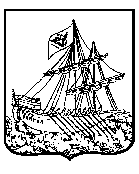 